МИНИСТЕРСТВО ТОРГОВЛИ И УСЛУГ  РЕСПУБЛИКИ БАШКОРТОСТАН ГОСУДАРСТВЕННОЕ БЮДЖЕТНОЕ ПРОФЕССИОНАЛЬНОЕ ОБРАЗОВАТЕЛЬНОЕ УЧРЕЖДЕНИЕ УФИМСКИЙ КОЛЛЕДЖ ИНДУСТРИИ ПИТАНИЯ И СЕРВИСАРАБОЧАЯ ПРОГРАММА ПРОФЕССИОНАЛЬНОГО МОДУЛЯПМ 03. ПРИГОТОВЛЕНИЕ , ОФОРМЛЕНИЕ И ПОДГОТОВКА К РЕАЛИЗАЦИИ ХОЛОДНЫХ БЛЮД, КУЛИНАРНЫХ ИЗДЕЛИЙ, ЗАКУСОК  РАЗНООБРАЗНОГО АССОРТИМЕНТА*МДК.03.01. ОРГАНИЗАЦИЯ ПРИГОТОВЛЕНИЯ, ПОДГОТОВКИ К РЕАЛИЗАЦИИ И ПРЕЗЕНТАЦИИ ХОЛОДНЫХ БЛЮД, КУЛИНАРНЫХ ИЗДЕЛИЙ, ЗАКУСОК*МДК.03.02. ПРОЦЕССЫ ПРИГОТОВЛЕНИЯ, ПОДГОТОВКИ К РЕАЛИЗАЦИИ И ПРЕЗЕНТАЦИИ ХОЛОДНЫХ БЛЮД, КУЛИНАРНЫХ ИЗДЕЛИЙ, ЗАКУСОК*Программа подготовки  квалифицированных рабочих, служащихПо профессии СПО 43.01.09. Повар, кондитерПрофиль: социально-экономическийУфа, 2021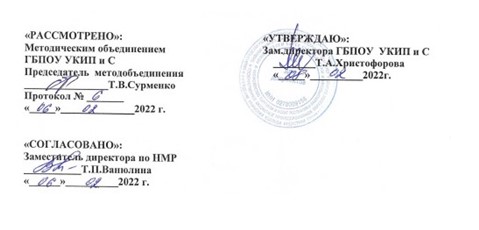 Рабочая программа профессионального модуля  ПМ 03. Приготовление, оформление и подготовка к реализации холодных блюд, кулинарных изделий, закусок разнообразного ассортимента, разработана  Государственным бюджетным профессиональным образовательным учреждением Уфимским колледжем индустрии питания и сервиса -  ГБПОУ  УКИП  и С  ( далее – колледж )  в   соответствии с федеральным государственным образовательным стандартом среднего профессионального образования (ФГОС СПО) по профессии 43.01.09 Повар, кондитер, утвержденного приказом Министерства образования и науки Российской Федерации от 9 декабря 2016 года № 1569 (зарегистрирован Министерством юстиции Российской Федерации дата 22 декабря 2016 года, регистрационный № 44898) (далее – ФГОС СПО), на основании примерной основной образовательной программы разработанной и внесенной в федеральный реестр примерных образовательных программ СПО, регистрационный номер: 43.01.09 – 170331)  Организация разработчик примерной образовательной программы::  Федеральное учебно-методическое объединение в системе среднего профессионального образования по укрупненной группе профессий, специальностей 43.00.00 Сервис и туризм ;профессионального стандарта «Кондитер», утвержденного приказом Министерством труда и социальной защиты РФ от 07.09.2015 г. №597н; профессионального стандарта «Пекарь», утвержденный приказом Министерством труда и социальной защиты РФ от 01.12.2015 г. №914н.Организация разработчик: государственное бюджетное  профессиональное образовательное  учреждение Уфимский колледж индустрии питания и сервиса.Разработчики: методист УКИП и С – Ванюлина Т.П.Преподаватель специальных дисциплин  высшей категории  Казакова Т.Л.Преподаватель специальных дисциплин  высшей категории  Абушаева О.В.Преподаватель специальных дисциплин  Юртаева М.С.Преподаватель специальных дисциплин  Смиян Г.Н..Преподаватель специальных дисциплин  Карнач О.В.СОДЕРЖАНИЕПАСПОРТ И ПРОГРАММЫ УЧЕБНОЙ ДИСЦИПЛИНЫРЕЗУЛЬТАТЫ ОСВОЕНИЯ УЧЕБНОЙ ДИСЦИПЛИНЫСТРУКТУРА И СОДЕРЖАНИЕ УЧЕБНОЙ ДИСЦИПЛИНЫУСЛОВИЯ РЕАЛИЗАЦИИ УЧЕБНОЙ ДИСЦИПЛИНЫПАСПОРТ РАБОЧЕЙ ПРОГРАММЫ ПРОФЕССИОНАЛЬНОГО МОДУЛЯПМ 03. Приготовление, оформление и подготовка к реализации холодных блюд, кулинарных изделий, закусок разнообразного ассортиментаОбласть применения программыРабочая программа профессионального ПМ 03. Приготовление, оформление и подготовка к реализации холодных блюд, кулинарных изделий, закусок разнообразного ассортимента, является частью примерной основной профессиональной образовательной программы в соответствии с Федеральным государственным образовательным стандартом по  профессии среднего профессионального образования 43.01.09 Повар, кондитер (на базе основного общего образования; на базе среднего общего образования) в целях внедрения международных стандартов подготовки высококвалифицированных рабочих кадров с учетом передового международного опыта движения WorldSkillsInternational, на основании компетенции WSRи с учетом профессионального стандарта «Повар», утвержденного Приказом Минтруда № 610н от 08.09.2015, и профессионального стандарта «Кондитер», утвержденного Приказом Минтруда № 597н от 07.09.2015, требований профессиональных стандартов индустрии питания, разработанных в 2007 - 2008 годах НП «Федерация рестораторов и Отельеров», которые были внесены в Национальный реестр профессиональных стандартов, а также интересов работодателей в части освоения дополнительных видов профессиональной деятельности, обусловленных требованиями к компетенции WSR. в части освоения основного вида профессиональной деятельности (ВПД): Приготовление, оформление и подготовка к реализации холодных блюд, кулинарных изделий, закусок разнообразного ассортимента и соответствующих профессиональных компетенций (ПК):Рабочая программа профессионального модуля может быть использована в дополнительном профессиональном образовании (в программах повышения квалификации и переподготовки) и профессиональной подготовке работников в области индустрии питания различных форм собственности.Цели и задачи модуля - требования к результатам освоения модуляС целью овладения указанным видом профессиональной деятельности исоответствующими профессиональными компетенциями обучающихся в ходеосвоения профессионального модуля должен: Количество часов на освоение программы профессионального модуля:Всего: 404  часов, из них (вариативная часть – 96 часов)на освоение  МДК  - 188  часов из них (вариативная часть – 60 часов)на учебную  практику – 108 часов из них (вариативная часть – 36 часов) на производственную практику – 108  часов.РЕЗУЛЬТАТЫ ОСВОЕНИЯ ПРОФЕССИОНАЛЬНОГО МОДУЛЯРезультатом освоения программы профессионального модуля является овладение обучающимися видом профессиональной деятельности (ВПД)- Приготовление, оформление и подготовка к реализации холодных и горячих сладких блюд, десертов, напитков разнообразного ассортимента, в том числе профессиональными (ПК) и общими (ОК) компетенциями:2.1.1. Перечень общих компетенций2.1.2. Перечень профессиональных компетенций Выпускник, освоивший программу СПО по профессии должен обладать профессиональными компетенциями 3. СТРУКТУРА И СОДЕРЖАНИЕ ПРОФЕССИОНАЛЬНОГО МОДУЛЯ3.1.Тематический план профессионального модуля ПМ 03.  Приготовление, оформление и подготовка к реализации холодных блюд, кулинарных изделий, закусок разнообразного ассортимента3.2. Содержание обучения профессионального ПМ 03. Приготовление, оформление и подготовка к реализации холодных блюд, кулинарных изделий, закусок разнообразного ассортимента4. условия реализации программы ПРОФЕССИОНАЛЬНОГО МОДУЛЯ4.1. Требования к минимальному материально-техническому обеспечениюРеализация программы модуля предполагает наличие учебного кабинетов:микробиологии, физиологии питания, санитарии и гигиены;товароведения продовольственных товаров;технологии кулинарного и кондитерского производства; безопасности  жизнедеятельности  и охраны труда; лабораторий: учебная кухня ресторана социального партнера  ООО «Дом  башкирской	кухни»  (с зонами для приготовления холодных, горячих блюд, кулинарных изделий, сладких блюд, десертов и напитков);учебный кулинарный цехучебный кондитерский цех.читального зала с выходом в интернетЛаборатория «Учебная кухня ресторана ООО «Дом башкирской кухни»:Рабочее место преподавателя.Место для презентации готовой кулинарной продукции (обеденный стол, стулья, шкаф для столовой посуды).Основное и вспомогательное технологическое оборудование:Весы настольные электронные; Пароконвектомат;  Конвекционная печь или жарочный шкаф;Микроволновая печь;Расстоечный шкаф;Плита электрическая;  Фритюрница;  Электрогриль (жарочная поверхность);Шкаф холодильный;  Шкаф морозильный;Шкаф шоковой заморозки;Льдогенератор;  Тестораскаточная машина;Планетарный миксер;Блендер (ручной с дополнительной насадкой для взбивания);Мясорубка;Овощерезка или процессор кухонный;Слайсер;  Куттер или бликсер (для тонкого измельчения продуктов) или процессор кухонный;Миксер для коктейлей;Соковыжималки (для цитрусовых, универсальная);Машина для вакуумной упаковки;  Кофемашина с капучинатором;Ховоли (оборудование для варки кофе на песке);Кофемолка;Газовая горелка (для карамелизации);Набор инструментов для карвинга;Овоскоп;Нитраттестер;Машина посудомоечная;Стол производственный с моечной ванной;Стеллаж передвижной;Моечная ванна двухсекционная.Оборудование учебного кабинета технологического оборудования кулинарного и кондитерского производства:- механическое технологическое оборудование;картофелечистка МОК-125;протирочная машина МП-800;универсальный привод ПУ-06 с комплектом сменных механизмов;универсальный привод ПМ-1,1 с комплектом сменных механизмов;овощерезка МРОВ -160;овощерезка МРО 50-200;овощерезка МРО-35-овощерезка «Абат»;Протирочно-резательная машина МПР – 300;Слайсер «HVRAKAN»;мясорубка МИМ-105М;мясорубка «ONVITO»взбивальная машина МВ-60;взбивальная машина «HVRAKAN»;универсальный привод ПУ-0,6 со сменными механизмами;мясорыхлитель МРМ – 15;котлетоформовочная машина МФК – 2240;охлаждаемый прилавок-тепловое оборудование:жарочный шкаф ШЖЭ-0,81;электрическая плита ПЭ-0,17;фритюрница ФЭСМ-20;сковорода СЭСМ-0,2Павоварочный аппарат АПЭСМ – 2Пароконвектомат «Абат»;Малоиндукционная поверхность «UNCEL»;Микроволновая печь «ONVITO»;- холодильное оборудование;холодильная камера ШХ-0,4;льдогенератор «торос – 2»- вспомогательное оборудование;комплект кухонной посуды;столы производственные;стеллажи передвижные;моечная ванна двухсекционная;Набор кастрюль 3 л, 2л, 1.5 л, 1л,Набор сотейников 0,3л, 0.5л, 0.8л,СковородыНабор разделочных досок (пластик, дерево), мерные стакаы, венчики;Лопатки (металлические, силиконовые)комплект инвентаря и инструментов и приспособлений;Набор инструментов для карвинга;комплект нормативной и технологической документации;комплект учебно-методической документации;наглядные пособия.Технические средства обучения: мультимедийный проектор, экран.персональный компьютеруниверсальный УМК, обучающие дискимуляжи, натуральные образцывесоизмерительное оборудование:весы электронные «CFS – PR»- наглядные пособия.:схемы обработки овощей (корнеплоды, клубнеплоды, луковые, пряные, десертные овощи);плакаты по нарезке овощей (простая, сложная);плакаты по обработке грибов (свежих, соленых);схемы приготовления фаршированных овощных блюд;схемы обработки рыбы ( разделка, приготовление полуфабрикатов);схема обработки туш мяса, приготовление полуфабрикатов, рубленной массы;муляжи готовых блюд из овощейРеализация программы модуля предполагает обязательную учебную и производственную практику по профилю специальности, которая проводится на базах практики под руководством мастеров производственного обученияИнформационное обеспечение обученияПеречень используемых учебных изданий, интернет - ресурсов, дополнительной литературыЛитература для преподавателя Основные источники:Анфимова Н. А. Кулинария: учебник / Н. А. Анфимова, Л. Л. Татарская. - М: Издательский центр «Академия», 2017 - 328с.Семичева Г.П. Приготовление и оформление холодных блюд и закусок: учеб.для учащихся учреждений сред.проф.образования / Г.П. Семичева. – 1-е изд. – М. : Издательский центр «Академия», 2018. – 208 с Золин В.П. . Технологическое оборудование предприятий общественного питания: учебник /Золин В.П.. - М: Издательский центр «Академия», 2017 - 320с.Харченко Н. Э. Сборник рецептур блюд и кулинарных изделий (10-е изд.): учебное пособие - М: Издательский центр «Академия», 2017 - 845с.Усов В.В. Организация производства и обслуживания на предприятиях общественного питания: учебник для нач. проф. образования/ В. В. Усов. - 3-е издание, стер. - М.: Академия, 2017. - 416с.Сборник рецептур блюд и кулинарных изделий для предприятий общественного питания: Сборник технических нормативов. Ч. 1 / под ред. Ф. Л. Марчука - М.: Хлебпродинформ, 1996. - 615 с.Сборник рецептур блюд и кулинарных изделий для предприятий общественного питания: Сборник технических нормативов. Ч. 2 / Под общ. ред. Н. А. Лупея. - М.: Хлебпродинформ, 1997.- 560 с.Матюхина З.П. Товароведение пищевых продуктов: учебник / З.П.Матюхина. – 5-е изд, стер. – М.: Издательский центр «Академия», 2017 - 336с Электронный образовательный ресурс/ Профессия «повар, кондитер». Профессиональные модули ПМ.01 – ПМ.08.  Учебно-методический комплекс	/Диполь, 2017Электронный учебник/Профессиональный модуль «Приготовление блюд из мяса и домашней птицы» по профессии «Повар, кондитер»/	Самородова И.П./М.: Издательский центр «Академия», 2017Электронный учебник./Профессиональный модуль «Приготовление блюд из овощей и грибов» по профессии «Повар, кондитер»	Соколова Е.И. М.: Издательский центр «Академия», 2014 М.: Издательский центр «Академия», 2017Электронный учебник/Микробиология, санитария и гигиена в пищевом производстве/Мартинчик А.Н., Королев А.А./ М.: Издательский центр «Академия», 2017Электронный учебник/Технологическое оборудование предприятий общественного питания./ Золин В.П. М.: Издательский центр «Академия», 2017Электронный учебник /Организация производства и обслуживания на предприятиях общественного питанияУсов В.В.	М.: Издательский центр «Академия», 2017Дополнительные источникиФГОС СПО по профессии  43.01.09. Повар, кондитер, утвержденный приказом Минобрнауки 09.12.2016 г.Профессиональный стандарт «Повар», утвержденный приказом Министерства труда и социальной защиты Российской Федерации от 08.09.2015г. № 610нПрофессиональный стандарт «Кондитер», утвержденный приказом Министерства труда и социальной защиты Российской Федерации от 08.09.2015г. №597нПрофессиональный стандарт «Пекарь», утвержденный приказом Министерства труда и социальной защиты Российской Федерации от  01. 12. 2015 № 914нКазанцева Н.С. Товароведение продовольственных товаров.-М.:ИТКДашков и К», 2007.Харченко Н.Э. Технология приготовления пищи. Практикум: учеб.пособие для студ. учреждений  сред.проф.образованиря / Н.Э. Харченко, Л.Г.Чеснокова. 7-е изд., стер. _ М., Издательский центр «Академия», 2017 - 304с Сборник рецептур и кулинарных изделий кухонь народов России для предприятий общественного питания / под ред. проф. А.Т.Васюковой. – И. Издательско-торговая корпорация «Дашков и Ко,», 2013 – 212с.Арсланова И.А..Современная башкирская кухня. Уфа:- Издательство «Башкортостан», 2014. – 256 с.Белецкая Н.М., Боряев В.Е., Теплов В.И. Функциональные продукты питания.-М.:А-Приор, 2008.Антонова Р.П. Технология приготовления блюд и кулинарных изделий.-М.:ПрофиКС, 2017.Антимова Н.А., Татарская Л.Л. Кулинария.-М.:Академия, 2015.Матюхина З.П. Основы физиологии питания, гигиены и санитарии.-М.:Академия, 2017.Шильман Л.З. Технологические процессы предприятий общественного питания: учебное пособие / Л.З.Шильман. – 5-е изд., стер. - М: Издательский центр «Академия», 2017 - 192с.Литература для студентовАнфимова Н. А. Кулинария: учебник / (11-е изд.) - М: Издательский центр «Академия», 2017 - 328с.Семичева Г.П. Приготовление и оформление холодных блюд и закусок: учеб.для учащихся учреждений сред.проф.образования / Г.П. Семичева. – 1-е изд. – М. : Издательский центр «Академия», 2017. – 208 с Харченко Н. Э. Сборник рецептур блюд и кулинарных изделий (10-е изд.): учебное пособие - М: Издательский центр «Академия», 2017 - 845с.2. Справочники.Голунова Л.Е., Лабазина М.Т. Сборник рецептур блюд и кулинарных изделий для предприятий общественного питания.-СПб.:ПРОФИКС, 2008.Данилевская Е.В. . Сборник рецептур национальных блюд и кулинарных изделий. Для предприятий общественного питания всех форм собственности.-М.:ГаммаПресс, 2002.Электронные ресурсы. http://pravo.gov.ru/proxv/ips/?docbodv=&nd=102063865&rdk=&backlink=1 http://ozpp.ru/laws2/postan/post7.htmlhttp://www.ohranatruda.ru/ot biblio/normativ/data normativ/46/46201/ http://ohranatruda.ru/ot biblio/normativ/data normativ/9/9744/ http://fcior.edu.ru/catalog/meta/5/p/page.html;www.kulina.ruwww.mirrestorana.infowww.pir.ruwww.shefs.ruИ-Р 1 «Кулинарный портал» форма доступа: http// www/kulina/ru: http// www povary/ruhttp// www vkus/ruИ-Р 3»Большой электронный сборник рецептур для предприятий общественного питпния»http// 100 menu/pages/index/tovaroved/moloko/8И-Р «Инстритут ресторанных технологий»http://www.reste.ru/pages/training.htm	Периодические издания.Журнал «Ресторанные ведомости»Журнал Шеф»Журнал «Ресторатор»Журнал «Современный ресторан»Общие требования к организации образовательного процессаПрофессиональный  модуль ПМ 03. Приготовление, оформление и подготовка к реализации холодных блюд, кулинарных изделий, закусок разнообразного ассортимента является основой для дальнейшего изучения технологии приготовления блюд и кулинарных изделий. В рамках изучения МДК большое место отводится практическим и лабораторным занятиям, которые являются основой для прохождения учебной практики и практики по профилю специальности. Программой предусматривается системная работа с нормативной и технологической документацией, осуществление технологических расчетов.	В рамках каждой темы осуществляется контроль качества сырья и полуфабриката, что обеспечивает системность и непрерывность процесса обеспечения  качества продукции общественного питания.Освоение обучающимися профессионального модуля должно проходить в условиях, созданный средой, как в учебном заведении, так и в предприятиях соответствующих  профилю профессии повар, . Учебная и производственная практика   проводится  при освоении обучающимися профессиональных  и общих компетенций в рамках  профессионального модуля и реализуется как концентрировано в несколько периодов, так и рассредоточено, чередуясь с теоретическими занятиями в рамках профессионального модуля Контроль и оценка результатов освоения профессионального модуля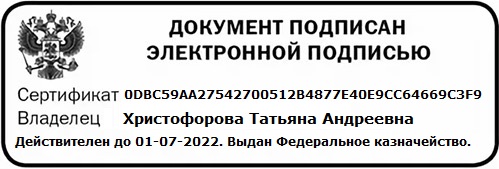 иметь практический опытподготовки, уборки рабочего места, выбора, подготовки к работе, безопасной эксплуатации технологического оборудования, производственного инвентаря, инструментов, весоизмерительных приборов;выбора, оценки качества, безопасности продуктов, полуфабрикатов, приготовлении, творческого оформления, эстетичной подачи салатов, холодных блюд, кулинарных изделий, закусок разнообразного ассортимента, в том числе региональных;упаковки, складирования неиспользованных продуктов;порционирования (комплектования), упаковки на вынос, хранения с учетом требований к безопасности готовой продукции;ведения расчетов с потребителями.уметьрационально организовывать, проводить текущую уборку рабочего места, выбирать, подготавливать к работе, безопасно эксплуатировать технологическое оборудование, производственный инвентарь, инструменты, весоизмерительные приборы с учетом инструкций и регламентов;соблюдать правила сочетаемости, взаимозаменяемости продуктов, подготовки и применения пряностей и приправ;выбирать, применять, комбинировать способы приготовления, творческого оформления и подачи салатов, холодных блюд, кулинарных изделий, закусок разнообразного ассортимента, в том числе региональных;порционировать (комплектовать), эстетично упаковывать на вынос, хранить с учетом требований к безопасности готовой продукциизнаниятребования охраны труда, пожарной безопасности, производственной санитарии и личной гигиены в организациях питания;виды, назначение, правила безопасной эксплуатации технологического оборудования, производственного инвентаря, инструментов, весоизмерительных приборов, посуды и правила ухода за ними;ассортимент, рецептуры, требования к качеству, условия и сроки хранения, методы приготовления, варианты оформления и подачи салатов, холодных блюд, кулинарных изделий, закусок разнообразного ассортимента, в том числе региональных;нормы расхода, способы сокращения потерь, сохранения пищевой ценности продуктов при приготовлении;правила и способы сервировки стола, презентации салатов, холодных блюд, кулинарных изделий, закусок разнообразного ассортимента, в том числе региональных;КодНаименование общих компетенцийОК. 01Выбирать способы решения задач профессиональной деятельности, применительно к различным контекстамОК. 02Осуществлять поиск, анализ и интерпретацию информации, необходимой для выполнения задач профессиональной деятельностиОК.03Планировать и реализовывать собственное профессиональное и личностное развитиеОК.04Работать в коллективе и команде, эффективно взаимодействовать с коллегами, руководством, клиентамиОК.05Осуществлять устную и письменную коммуникацию на государственном языке с учетом особенностей социального и культурного контекстаОК.06Проявлять гражданско-патриотическую позицию, демонстрировать осознанное поведение на основе общечеловеческих ценностей, применять  стандарты антикоррупционного поведенияОК.07Содействовать сохранению окружающей среды, ресурсосбережению, эффективно действовать в чрезвычайных ситуацияхОК.09Использовать средства физической культуры для сохранения и укрепления здоровья в процессе профессиональной деятельности и поддержание необходимого уровня физической подготовленностиОК.10Пользоваться профессиональной документацией на государственном и иностранном языкахОК.11Использовать знания по финансовой грамотности, планировать предпринимательскую деятельность в профессиональной сфере.КодНаименование видов деятельности и профессиональных компетенцийВД 3Приготовление, оформление и подготовка к реализации холодных блюд, кулинарных изделий, закусок разнообразного ассортиментаПК 3.1.Подготавливать рабочее место, оборудование, сырье, исходные материалы для приготовления холодных блюд, кулинарных изделий, закусок в соответствии с инструкциями и регламентамиПК 3.2Осуществлять приготовление, непродолжительное хранение холодных соусов, заправок разнообразного ассортиментаПК 3.3Осуществлять приготовление, творческое оформление и подготовку к реализации салатов разнообразного ассортиментаПК 3.4Осуществлять приготовление, творческое оформление и подготовку к реализации бутербродов, канапе, холодных закусок разнообразного ассортиментаПК 3.5Осуществлять приготовление, творческое оформление и подготовку к реализации холодных блюд из рыбы, нерыбного водного сырья разнообразного ассортиментаПК 3.6Осуществлять приготовление, творческое оформление и подготовку к реализации холодных блюд из мяса, домашней птицы, дичи разнообразного ассортиментаКодыпрофессиональныхкомпетенцийНаименование разделов профессионального модуляВсегочасов. учебная нагрузка и практика)Объем времени, отведенный на освоение междисциплинарного курса (курсов)Объем времени, отведенный на освоение междисциплинарного курса (курсов)Объем времени, отведенный на освоение междисциплинарного курса (курсов)ПрактикаПрактикаКодыпрофессиональныхкомпетенцийНаименование разделов профессионального модуляВсегочасов. учебная нагрузка и практика)Обязательная аудиторная учебнаянагрузка обучающегосяОбязательная аудиторная учебнаянагрузка обучающегосяОбязательная аудиторная учебнаянагрузка обучающегосяУчебная,часовПроизводственная (по профилю специальности), часовКодыпрофессиональныхкомпетенцийНаименование разделов профессионального модуляВсегочасов. учебная нагрузка и практика)Всего,часовВ том числеВ том числев т.ч., курсовая работа,часов (проект),часовУчебная,часовПроизводственная (по профилю специальности), часовКодыпрофессиональныхкомпетенцийНаименование разделов профессионального модуляВсегочасов. учебная нагрузка и практика)Всего,часовЛабораторные работыПрактические занятияв т.ч., курсовая работа,часов (проект),часовУчебная,часовПроизводственная (по профилю специальности), часов12345678910ПК 4.1-4.6ОК1-7, 9,10МДК. 03.01. Организация приготовления, подготовка к реализации и презентации холодных блюд, кулинарных изделий, закусок.3232-------11ПК 4.1-4.6ОК1-7, 9,10МДК. 03.02. Процессы приготовления, подготовки к реализации и презентации холодных блюд, кулинарных  изделий, закусок1561563520ПК 41-4.6Учебная практика108108ПК 41-4.6Производственная практика, часов108108Всего:404188108108Наименование разделов профессионального модуля (ПМ), междисциплинарных курсов (МДК) и темСодержание учебного материала, лабораторные работы и практические занятия, самостоятельная работа студентов, курсовая работа (проект) (если предусмотрены)Содержание учебного материала, лабораторные работы и практические занятия, самостоятельная работа студентов, курсовая работа (проект) (если предусмотрены)Содержание учебного материала, лабораторные работы и практические занятия, самостоятельная работа студентов, курсовая работа (проект) (если предусмотрены)ОбъёмчасовОбъёмчасовУровеньосвоенияУровеньосвоения12223344Входной контрольМДК. 03.01. Организация приготовления, подготовки к реализации  и презентации холодных блюд, кулинарных изделий, закусокМДК. 03.01. Организация приготовления, подготовки к реализации  и презентации холодных блюд, кулинарных изделий, закусокМДК. 03.01. Организация приготовления, подготовки к реализации  и презентации холодных блюд, кулинарных изделий, закусокМДК. 03.01. Организация приготовления, подготовки к реализации  и презентации холодных блюд, кулинарных изделий, закусок3232Тема 1.1.Характеристика процессов приготовления, подготовки к реализации и хранению холодных блюд, кулинарных изделий и закусокСодержание Содержание Содержание 11Тема 1.1.Характеристика процессов приготовления, подготовки к реализации и хранению холодных блюд, кулинарных изделий и закусок1Технология Cook&Serve – технология приготовления пищи на охлаждаемых поверхностях.Технология Cook&Serve – технология приготовления пищи на охлаждаемых поверхностях.1111Тема 1.1.Характеристика процессов приготовления, подготовки к реализации и хранению холодных блюд, кулинарных изделий и закусок2Организация  технологического процесса холодного цеха  с полным циклом Организация  технологического процесса холодного цеха  с полным циклом 1111Тема 1.1.Характеристика процессов приготовления, подготовки к реализации и хранению холодных блюд, кулинарных изделий и закусок3Организация  технологического процесса холодного цеха  - цеховой структурой  - с безцеховой структурой.Организация  технологического процесса холодного цеха  - цеховой структурой  - с безцеховой структурой.1111Тема 1.1.Характеристика процессов приготовления, подготовки к реализации и хранению холодных блюд, кулинарных изделий и закусок4Организация и техническое оснащение рабочих мест при приготовлении хододных блюд  и закусок - организация рабочих мест- техническое оснащение рабочих мест Организация и техническое оснащение рабочих мест при приготовлении хододных блюд  и закусок - организация рабочих мест- техническое оснащение рабочих мест 1111Тема 1.1.Характеристика процессов приготовления, подготовки к реализации и хранению холодных блюд, кулинарных изделий и закусок5Виды технологического оборудования холодного цеха: Овощерезка.   Требования безопасности при работеВиды технологического оборудования холодного цеха: Овощерезка.   Требования безопасности при работе1111Тема 1.1.Характеристика процессов приготовления, подготовки к реализации и хранению холодных блюд, кулинарных изделий и закусок6Практическое занятие № 1 . Виды технологического оборудования холодного цеха: Овощерезка .   Требования безопасности при работеПрактическое занятие № 1 . Виды технологического оборудования холодного цеха: Овощерезка .   Требования безопасности при работе1111Тема 1.1.Характеристика процессов приготовления, подготовки к реализации и хранению холодных блюд, кулинарных изделий и закусок7Виды технологического оборудования холодного цеха: Холодильный шкаф (ШХ-0,7).     Требования безопасности при работеВиды технологического оборудования холодного цеха: Холодильный шкаф (ШХ-0,7).     Требования безопасности при работе1111Тема 1.1.Характеристика процессов приготовления, подготовки к реализации и хранению холодных блюд, кулинарных изделий и закусок8Виды механического оборудования холодного цеха: Машина для тонкой нарезки продуктов (слайсер)куттер,    -- Устройство  принцип действия, назначение       --правила эксплуатацииВиды механического оборудования холодного цеха: Машина для тонкой нарезки продуктов (слайсер)куттер,    -- Устройство  принцип действия, назначение       --правила эксплуатации1111Тема 1.1.Характеристика процессов приготовления, подготовки к реализации и хранению холодных блюд, кулинарных изделий и закусок9Виды механического оборудования холодного цеха: гранитор,фризер.      -- Устройство,   принцип действия, назначение       --правила эксплуатацииВиды механического оборудования холодного цеха: гранитор,фризер.      -- Устройство,   принцип действия, назначение       --правила эксплуатации1111Тема 1.1.Характеристика процессов приготовления, подготовки к реализации и хранению холодных блюд, кулинарных изделий и закусок10Практическое занятие № 2 Тренинг по отработке практических умений по безопасной эксплуатации технологического оборудования:- Машина для тонкой нарезки продуктов (слайсер)- куттер, фризер  - граниторПрактическое занятие № 2 Тренинг по отработке практических умений по безопасной эксплуатации технологического оборудования:- Машина для тонкой нарезки продуктов (слайсер)- куттер, фризер  - гранитор1111Тема 1.1.Характеристика процессов приготовления, подготовки к реализации и хранению холодных блюд, кулинарных изделий и закусок11Виды инструментов и производственного инвентаря - виды инструментов для  применяемого при приготовлении холодных блюд - виды инвентаря для  применяемого при приготовления закусокВиды инструментов и производственного инвентаря - виды инструментов для  применяемого при приготовлении холодных блюд - виды инвентаря для  применяемого при приготовления закусок1111Тема 1.1.Характеристика процессов приготовления, подготовки к реализации и хранению холодных блюд, кулинарных изделий и закусок12Виды посуды, применяемой при приготовлении  холодных блюд и закусок- тарелки- салатникиВиды посуды, применяемой при приготовлении  холодных блюд и закусок- тарелки- салатники1111Тема 1.1.Характеристика процессов приготовления, подготовки к реализации и хранению холодных блюд, кулинарных изделий и закусок13Виды посуды, применяемой при приготовлении  холодных блюд и закусок- блюда - креманкиВиды посуды, применяемой при приготовлении  холодных блюд и закусок- блюда - креманки1111Тема 1.1.Характеристика процессов приготовления, подготовки к реализации и хранению холодных блюд, кулинарных изделий и закусок14Практическое занятие 3. Организация рабочего места повара по приготовлению - бутербродовПрактическое занятие 3. Организация рабочего места повара по приготовлению - бутербродов1111Тема 1.1.Характеристика процессов приготовления, подготовки к реализации и хранению холодных блюд, кулинарных изделий и закусок15Практическое занятие 4 Организация рабочего места повара по приготовлению - салатов- холодных блюд  - закусокПрактическое занятие 4 Организация рабочего места повара по приготовлению - салатов- холодных блюд  - закусок1111Тема 1.1.Характеристика процессов приготовления, подготовки к реализации и хранению холодных блюд, кулинарных изделий и закусок16Практическое занятие 5. Решение ситуационных задач по подбору технологического оборудования, производственного инвентаря. - для приготовления бутербродов- салатов-  холодных блюд и закусокПрактическое занятие 5. Решение ситуационных задач по подбору технологического оборудования, производственного инвентаря. - для приготовления бутербродов- салатов-  холодных блюд и закусок1111Тема 1.1.Характеристика процессов приготовления, подготовки к реализации и хранению холодных блюд, кулинарных изделий и закусок17Практическое занятие 6. Решение ситуационных задач по подбору , инструментов , кухонной посуды для приготовления бутербродов , салатов , холодных блюд и закусок . Практическое занятие 6. Решение ситуационных задач по подбору , инструментов , кухонной посуды для приготовления бутербродов , салатов , холодных блюд и закусок . 1111Тема 1.2. Организация и техническое оснащение работ по приготовлению, хранению, подготовке к реализации холодных блюд, кулинарных изделий, закусокСодержание Содержание Содержание 1,21,2Тема 1.2. Организация и техническое оснащение работ по приготовлению, хранению, подготовке к реализации холодных блюд, кулинарных изделий, закусок18Санитарно-гигиенические требования к организации работы повара по  приготовлению холодных блюд и закусок- требования к повару- требования к посуде Санитарно-гигиенические требования к организации работы повара по  приготовлению холодных блюд и закусок- требования к повару- требования к посуде 111,21,2Тема 1.2. Организация и техническое оснащение работ по приготовлению, хранению, подготовке к реализации холодных блюд, кулинарных изделий, закусок19Санитарно-гигиенические требования к организации работы повара по  приготовлению холодных блюд и закусок- требования к срокам реализацииСанитарно-гигиенические требования к организации работы повара по  приготовлению холодных блюд и закусок- требования к срокам реализации111,21,2Тема 1.2. Организация и техническое оснащение работ по приготовлению, хранению, подготовке к реализации холодных блюд, кулинарных изделий, закусок20Система ХАССП - эффективный инструмент управления- безопасность приготавливаемой предприятиями общественного питания продукции и блюд.Система ХАССП - эффективный инструмент управления- безопасность приготавливаемой предприятиями общественного питания продукции и блюд.111,21,2Тема 1.2. Организация и техническое оснащение работ по приготовлению, хранению, подготовке к реализации холодных блюд, кулинарных изделий, закусок21САНПИН  - эффективный инструмент управления- безопасность приготавливаемой предприятиями общественного питания продукции и блюд.САНПИН  - эффективный инструмент управления- безопасность приготавливаемой предприятиями общественного питания продукции и блюд.111,21,2Тема 1.2. Организация и техническое оснащение работ по приготовлению, хранению, подготовке к реализации холодных блюд, кулинарных изделий, закусок22Техническое оснащение работ. Виды торгово-технологического оборудования;Правила безопасной эксплуатации.Техническое оснащение работ. Виды торгово-технологического оборудования;Правила безопасной эксплуатации.111,21,2Тема 1.2. Организация и техническое оснащение работ по приготовлению, хранению, подготовке к реализации холодных блюд, кулинарных изделий, закусок23Оборудование, посуда, инвентарь для реализации готовых холодных блюд и закусок по типу «шведского стол»Оборудование, посуда, инвентарь для реализации готовых холодных блюд и закусок по типу «шведского стол»111,21,2Тема 1.2. Организация и техническое оснащение работ по приготовлению, хранению, подготовке к реализации холодных блюд, кулинарных изделий, закусок24Правила ведения расчетов с потребителем при отпуске продукции на выносПравила ведения расчетов с потребителем при отпуске продукции на вынос111,21,2Тема 1.2. Организация и техническое оснащение работ по приготовлению, хранению, подготовке к реализации холодных блюд, кулинарных изделий, закусок25Практическое занятие 7Правила ведения расчетов с потребителем при отпуске продукции на выносПрактическое занятие 7Правила ведения расчетов с потребителем при отпуске продукции на вынос111,21,2Тема 1.2. Организация и техническое оснащение работ по приготовлению, хранению, подготовке к реализации холодных блюд, кулинарных изделий, закусок26Практическое занятие 8. Тренинг по организации рабочего места повара - по приготовлению салатов, - по приготовлению бутербродов. Практическое занятие 8. Тренинг по организации рабочего места повара - по приготовлению салатов, - по приготовлению бутербродов. 111,21,2Тема 1.2. Организация и техническое оснащение работ по приготовлению, хранению, подготовке к реализации холодных блюд, кулинарных изделий, закусок27Практическое занятие 9. Тренинг по обработке умений безопасной эксплуатации механического оборудования : - слайсераПрактическое занятие 9. Тренинг по обработке умений безопасной эксплуатации механического оборудования : - слайсера111,21,2Тема 1.2. Организация и техническое оснащение работ по приготовлению, хранению, подготовке к реализации холодных блюд, кулинарных изделий, закусок28Практическое занятие 10. Тренинг по организации хранения - подготовленных продуктов - полуфабрикатов-  готовых салатов, бутербродов-  холодных блюд и закусок,Практическое занятие 10. Тренинг по организации хранения - подготовленных продуктов - полуфабрикатов-  готовых салатов, бутербродов-  холодных блюд и закусок,111,21,2Тема 1.2. Организация и техническое оснащение работ по приготовлению, хранению, подготовке к реализации холодных блюд, кулинарных изделий, закусок29Практическое занятие 11. Тренинг по обработке умений безопасности эксплуатации технологического оборудования : - аппарата для вакуумирования 
 - шкафов холодильных 
 - интенсивного охлажденияПрактическое занятие 11. Тренинг по обработке умений безопасности эксплуатации технологического оборудования : - аппарата для вакуумирования 
 - шкафов холодильных 
 - интенсивного охлаждения111,21,2Тема 1.2. Организация и техническое оснащение работ по приготовлению, хранению, подготовке к реализации холодных блюд, кулинарных изделий, закусок30Правила сервировки стола, выбор посуды для отпуска салатов, - способы подачи салатов и винегретов в зависимости от типов предприятий общественного питания и способов обслуживанияПравила сервировки стола, выбор посуды для отпуска салатов, - способы подачи салатов и винегретов в зависимости от типов предприятий общественного питания и способов обслуживания111,21,2Тема 1.2. Организация и техническое оснащение работ по приготовлению, хранению, подготовке к реализации холодных блюд, кулинарных изделий, закусок31 Правило сервировки стола , выбор посуды для отпуска бутербродов , гастрономических продуктов порциями , способов подачи в зависимости от типа предприятия питания и способов подачи блюда Правило сервировки стола , выбор посуды для отпуска бутербродов , гастрономических продуктов порциями , способов подачи в зависимости от типа предприятия питания и способов подачи блюда111,21,2Тема 1.2. Организация и техническое оснащение работ по приготовлению, хранению, подготовке к реализации холодных блюд, кулинарных изделий, закусок32Дифференцированный зачет Дифференцированный зачет 111,21,2МДК. 03.02. Процессы  приготовления, подготовки к реализации и презентации холодных блюд, кулинарных изделий, закусок*МДК. 03.02. Процессы  приготовления, подготовки к реализации и презентации холодных блюд, кулинарных изделий, закусок*МДК. 03.02. Процессы  приготовления, подготовки к реализации и презентации холодных блюд, кулинарных изделий, закусок*МДК. 03.02. Процессы  приготовления, подготовки к реализации и презентации холодных блюд, кулинарных изделий, закусок*156156Тема 1.1.Характеристика процессов приготовления, подготовки к реализации и хранению холодных блюд, кулинарных изделий и закусокСодержание Содержание Содержание 11Тема 1.1.Характеристика процессов приготовления, подготовки к реализации и хранению холодных блюд, кулинарных изделий и закусок1Классификация, ассортимент  холодной кулинарной продукции, значение в питанииКлассификация, ассортимент  холодной кулинарной продукции, значение в питании1111Тема 1.1.Характеристика процессов приготовления, подготовки к реализации и хранению холодных блюд, кулинарных изделий и закусок2Технологический цикл приготовления холодной кулинарной продукции.    характеристика, последовательность  этапов. Состав, структура помещений и требования Технологический цикл приготовления холодной кулинарной продукции.    характеристика, последовательность  этапов. Состав, структура помещений и требования 1111Тема 1.1.Характеристика процессов приготовления, подготовки к реализации и хранению холодных блюд, кулинарных изделий и закусок3Товароведно-технологическая характеристика плодоовощных товаров.  Виды, пищевая ценность плодоовощных товаров,  качество сырья.Товароведно-технологическая характеристика плодоовощных товаров.  Виды, пищевая ценность плодоовощных товаров,  качество сырья.1111Тема 1.1.Характеристика процессов приготовления, подготовки к реализации и хранению холодных блюд, кулинарных изделий и закусок4Товароведно-технологическая характеристика плодоовощных товаров. Корнеплоды клубнеплоды, виды, пищевая ценность - качество сырья.Товароведно-технологическая характеристика плодоовощных товаров. Корнеплоды клубнеплоды, виды, пищевая ценность - качество сырья.1111Тема 1.1.Характеристика процессов приготовления, подготовки к реализации и хранению холодных блюд, кулинарных изделий и закусок5Товароведно-технологическая характеристика :   капустных, луковых, виды, пищевая ценность,  качество сырья.Товароведно-технологическая характеристика :   капустных, луковых, виды, пищевая ценность,  качество сырья.1111Тема 1.1.Характеристика процессов приготовления, подготовки к реализации и хранению холодных блюд, кулинарных изделий и закусок6Товароведно-технологическая характеристика плодоовощных товаров:  Тыквенных, томатных, виды, пищевая ценность ,  качество сырья.Товароведно-технологическая характеристика плодоовощных товаров:  Тыквенных, томатных, виды, пищевая ценность ,  качество сырья.1111Тема 1.1.Характеристика процессов приготовления, подготовки к реализации и хранению холодных блюд, кулинарных изделий и закусок7Товароведно-технологическая характеристика плодоовощных товаров. Салатных, вкусовых, виды, пищевая ценность , качество сырья.Товароведно-технологическая характеристика плодоовощных товаров. Салатных, вкусовых, виды, пищевая ценность , качество сырья.1111Тема 1.1.Характеристика процессов приготовления, подготовки к реализации и хранению холодных блюд, кулинарных изделий и закусок8Товароведно-технологическая характеристика плодоовощных товаров: плодовыхвиды, пищевая ценность ,  качество сырья.Товароведно-технологическая характеристика плодоовощных товаров: плодовыхвиды, пищевая ценность ,  качество сырья.1111Тема 1.1.Характеристика процессов приготовления, подготовки к реализации и хранению холодных блюд, кулинарных изделий и закусок9Товароведно-технологическая характеристика плодоовощных товаров. Грибов, виды, пищевая ценность, качество сырья.Товароведно-технологическая характеристика плодоовощных товаров. Грибов, виды, пищевая ценность, качество сырья.1111Тема 1.1.Характеристика процессов приготовления, подготовки к реализации и хранению холодных блюд, кулинарных изделий и закусок10Товароведно-технологическая характеристика рыбы:  нерыбных объектов водного промысла, рыбных товаров.  виды, пищевая ценность и качество сырья.Товароведно-технологическая характеристика рыбы:  нерыбных объектов водного промысла, рыбных товаров.  виды, пищевая ценность и качество сырья.1111Тема 1.1.Характеристика процессов приготовления, подготовки к реализации и хранению холодных блюд, кулинарных изделий и закусок11Товароведно-технологическая характеристика мяса,  виды, пищевая ценность  качество сырья.Товароведно-технологическая характеристика мяса,  виды, пищевая ценность  качество сырья.1111Тема 1.1.Характеристика процессов приготовления, подготовки к реализации и хранению холодных блюд, кулинарных изделий и закусок12Товароведно-технологическая характеристика  мясных продуктов , виды, пищевая ценность, качество сырья.Товароведно-технологическая характеристика  мясных продуктов , виды, пищевая ценность, качество сырья.1111Тема 1.1.Характеристика процессов приготовления, подготовки к реализации и хранению холодных блюд, кулинарных изделий и закусок13Товароведно-технологическая характеристика молока;  продукции его переработки.  виды, пищевая ценность,  качество сырья.Товароведно-технологическая характеристика молока;  продукции его переработки.  виды, пищевая ценность,  качество сырья.1111Тема 1.1.Характеристика процессов приготовления, подготовки к реализации и хранению холодных блюд, кулинарных изделий и закусок14Товароведно-технологическая характеристика пищевых жиров.  виды, пищевая ценность,  качество сырья.Товароведно-технологическая характеристика пищевых жиров.  виды, пищевая ценность,  качество сырья.1111Тема 1.1.Характеристика процессов приготовления, подготовки к реализации и хранению холодных блюд, кулинарных изделий и закусок15Товароведно-технологическая характеристика масло, сыры.  виды, пищевая ценность  качество сырья.Товароведно-технологическая характеристика масло, сыры.  виды, пищевая ценность  качество сырья.1111Тема 1.1.Характеристика процессов приготовления, подготовки к реализации и хранению холодных блюд, кулинарных изделий и закусок16Товароведно-технологическая характеристика яичных товаров.  виды, пищевая ценность,  качество сырья.Товароведно-технологическая характеристика яичных товаров.  виды, пищевая ценность,  качество сырья.1111Тема 1.1.Характеристика процессов приготовления, подготовки к реализации и хранению холодных блюд, кулинарных изделий и закусок17Подготовка сырья и изделий к производству холодных блюд и закусок:  обработка  рыбы, Подготовка сырья и изделий к производству холодных блюд и закусок:  обработка  рыбы, 1111Тема 1.1.Характеристика процессов приготовления, подготовки к реализации и хранению холодных блюд, кулинарных изделий и закусок18Подготовка сырья и изделий к производству холодных блюд и закусок:  балычные изделия,  морепродукты,  Подготовка сырья и изделий к производству холодных блюд и закусок:  балычные изделия,  морепродукты,  1111Тема 1.1.Характеристика процессов приготовления, подготовки к реализации и хранению холодных блюд, кулинарных изделий и закусок19Подготовка сырья и изделий к производству холодных блюд и закусок  из мяса   мясокопченостей,  Подготовка сырья и изделий к производству холодных блюд и закусок  из мяса   мясокопченостей,  1111Тема 1.1.Характеристика процессов приготовления, подготовки к реализации и хранению холодных блюд, кулинарных изделий и закусок20Подготовка сырья и изделий к производству холодных блюд и закусок  из мяса   яиц, масло, сырыПодготовка сырья и изделий к производству холодных блюд и закусок  из мяса   яиц, масло, сыры1111Тема 1.1.Характеристика процессов приготовления, подготовки к реализации и хранению холодных блюд, кулинарных изделий и закусок21Подготовка сырья и изделий к производству холодных блюд и закусок: овощи (свежие, квашенные),  зелень, Подготовка сырья и изделий к производству холодных блюд и закусок: овощи (свежие, квашенные),  зелень, 1111Тема 1.1.Характеристика процессов приготовления, подготовки к реализации и хранению холодных блюд, кулинарных изделий и закусок22Подготовка сырья и изделий к производству холодных блюд и закусок: овощи фрукты, ягодыПодготовка сырья и изделий к производству холодных блюд и закусок: овощи фрукты, ягоды1111Тема 1.1.Характеристика процессов приготовления, подготовки к реализации и хранению холодных блюд, кулинарных изделий и закусок23Условия хранения, сроки годности особо скоропортящихся  сырья и продуктов   СанПиН,  ХАССПУсловия хранения, сроки годности особо скоропортящихся  сырья и продуктов   СанПиН,  ХАССП1111Тема 1.1.Характеристика процессов приготовления, подготовки к реализации и хранению холодных блюд, кулинарных изделий и закусок24Температурный режим порционирования и условия хранения холодных блюд и закусок.  температурный режим порционирования ,  условия хранения холодных блюд и закусоТемпературный режим порционирования и условия хранения холодных блюд и закусок.  температурный режим порционирования ,  условия хранения холодных блюд и закусо1111Тема 1.1.Характеристика процессов приготовления, подготовки к реализации и хранению холодных блюд, кулинарных изделий и закусок25Инновационные  технологии оптимизацию процессов приготовления   подготовки к реализации ,  безопасности готовой продукцииИнновационные  технологии оптимизацию процессов приготовления   подготовки к реализации ,  безопасности готовой продукции1111Тема 1.1.Характеристика процессов приготовления, подготовки к реализации и хранению холодных блюд, кулинарных изделий и закусок26Практическое занятие № 1  Органолептическая  оценка мясных продуктов, копченостей:  мясных продуктов,   копченостейПрактическое занятие № 1  Органолептическая  оценка мясных продуктов, копченостей:  мясных продуктов,   копченостей1111Тема 1.1.Характеристика процессов приготовления, подготовки к реализации и хранению холодных блюд, кулинарных изделий и закусок27Практическое занятие № 2 Органолептическая  оценка молока и продукции его переработки:   творог,  сыры ,  сметана.Практическое занятие № 2 Органолептическая  оценка молока и продукции его переработки:   творог,  сыры ,  сметана.1111Тема 1.1.Характеристика процессов приготовления, подготовки к реализации и хранению холодных блюд, кулинарных изделий и закусок28Практическое занятие № 3  Органолептическая  оценка  рыбы   нерыбных объектов водного промысла,  рыбных товаров,   балычных изделийПрактическое занятие № 3  Органолептическая  оценка  рыбы   нерыбных объектов водного промысла,  рыбных товаров,   балычных изделий1111Тема 1.1.Характеристика процессов приготовления, подготовки к реализации и хранению холодных блюд, кулинарных изделий и закусок29 Организация технологического процесса обработки овощей в холодном цехе технологический процесс обработки клубнеплодов,  технологический процесс обработки корнеплодов Организация технологического процесса обработки овощей в холодном цехе технологический процесс обработки клубнеплодов,  технологический процесс обработки корнеплодов1111Тема 1.1.Характеристика процессов приготовления, подготовки к реализации и хранению холодных блюд, кулинарных изделий и закусок30Организация технологического процесса тепловой обработки  сырья ,  полуфабрикатовОрганизация технологического процесса тепловой обработки  сырья ,  полуфабрикатов1111Тема 1.1.Характеристика процессов приготовления, подготовки к реализации и хранению холодных блюд, кулинарных изделий и закусок31Организация технологического процесса холодного цехаОрганизация технологического процесса холодного цеха1111Тема 1.1.Характеристика процессов приготовления, подготовки к реализации и хранению холодных блюд, кулинарных изделий и закусок32Организация подготовки к реализации   порционирование,  упаковки для отпуска на вынос,  хранения на раздаче/прилавке).Организация подготовки к реализации   порционирование,  упаковки для отпуска на вынос,  хранения на раздаче/прилавке).1111Тема 1.3. Приготовление,  подготовка к реализации холодных соусов, салатных заправок для холодных блюд и закусокСодержаниеСодержаниеСодержаниеТема 1.3. Приготовление,  подготовка к реализации холодных соусов, салатных заправок для холодных блюд и закусок33Классификация, ассортимент, пищевая ценность, значение в питании  холодных соусов, заправок :классификация холодных соусов, ассортимент холодных соусовКлассификация, ассортимент, пищевая ценность, значение в питании  холодных соусов, заправок :классификация холодных соусов, ассортимент холодных соусов11Тема 1.3. Приготовление,  подготовка к реализации холодных соусов, салатных заправок для холодных блюд и закусок34Соус майонез и его производные. Организация рабочего места повара ,   подбор посуды инструментов,  особенности подготовки сырья. соус майонез и его производных  и заправок.Соусы:  айоли, шантильи, тартар, с корнишонами, с зеленью, соус майонез с  желе. Заправки на растительном масле. условия и сроки хранения холодных соусов и заправок.Соус майонез и его производные. Организация рабочего места повара ,   подбор посуды инструментов,  особенности подготовки сырья. соус майонез и его производных  и заправок.Соусы:  айоли, шантильи, тартар, с корнишонами, с зеленью, соус майонез с  желе. Заправки на растительном масле. условия и сроки хранения холодных соусов и заправок.11Тема 1.3. Приготовление,  подготовка к реализации холодных соусов, салатных заправок для холодных блюд и закусок35Технология приготовления холодных соусов: Маринады овощные, Соус хрен (с уксусом, со сметаной со свеклой), Горчица столовая, ассортимент, рецептуры, технология приготовления, кулинарное назначение, условия и сроки хранения Технология приготовления холодных соусов: Маринады овощные, Соус хрен (с уксусом, со сметаной со свеклой), Горчица столовая, ассортимент, рецептуры, технология приготовления, кулинарное назначение, условия и сроки хранения 11Тема 1.3. Приготовление,  подготовка к реализации холодных соусов, салатных заправок для холодных блюд и закусок36Технология приготовления холодных соусов масляные смеси: Масляные смеси ассортимент, рецептуры, технология приготовления, кулинарное назначение,   условия и сроки хранения холодных соусов и заправок.Технология приготовления холодных соусов масляные смеси: Масляные смеси ассортимент, рецептуры, технология приготовления, кулинарное назначение,   условия и сроки хранения холодных соусов и заправок.11Тема 1.3. Приготовление,  подготовка к реализации холодных соусов, салатных заправок для холодных блюд и закусок37Технология приготовления холодных соусов: Коричневый соус шофруа, Белый соус шофруа, Соус фисташковый, Сметанный соус для овощных салатов ,Соус творожный с зеленьюТехнология приготовления холодных соусов: Коричневый соус шофруа, Белый соус шофруа, Соус фисташковый, Сметанный соус для овощных салатов ,Соус творожный с зеленью11Тема 1.3. Приготовление,  подготовка к реализации холодных соусов, салатных заправок для холодных блюд и закусок38Технология приготовления холодных соусов национальных кухонь мира: Соус салатный французский (сосвинэгрет), Соус чесночный, Соус зеленый итальянский,  ассортимент, рецептуры, технология приготовления, кулинарное назначение,   условия и сроки хранения холодных соусов и заправок.Технология приготовления холодных соусов национальных кухонь мира: Соус салатный французский (сосвинэгрет), Соус чесночный, Соус зеленый итальянский,  ассортимент, рецептуры, технология приготовления, кулинарное назначение,   условия и сроки хранения холодных соусов и заправок.11Тема 1.3. Приготовление,  подготовка к реализации холодных соусов, салатных заправок для холодных блюд и закусок39Технология приготовления холодных соусов национальных кухонь мира: Соус Сабайон» (\Италия, Английский кетчуп, Соус из маскарпоне, Соус Бермонте,  ассортимент, рецептуры, технология приготовления, кулинарное назначение,   условия и сроки хранения холодных соусов и заправок.Технология приготовления холодных соусов национальных кухонь мира: Соус Сабайон» (\Италия, Английский кетчуп, Соус из маскарпоне, Соус Бермонте,  ассортимент, рецептуры, технология приготовления, кулинарное назначение,   условия и сроки хранения холодных соусов и заправок.11Тема 1.3. Приготовление,  подготовка к реализации холодных соусов, салатных заправок для холодных блюд и закусок40Характеристика, кулинарное назначение концентратов для холодных соусов и заправок  готовых соусов промышленного производства,   заправок  промышленного производствХарактеристика, кулинарное назначение концентратов для холодных соусов и заправок  готовых соусов промышленного производства,   заправок  промышленного производств11Тема 1.3. Приготовление,  подготовка к реализации холодных соусов, салатных заправок для холодных блюд и закусок41Характеристика, правила выбора, требования к качеству основных продуктов; дополнительных ингредиентов для холодных соусов, заправок соусным полуфабрикатам промышленного производства (уксусы, растительные масла, специи и т.д.)Характеристика, правила выбора, требования к качеству основных продуктов; дополнительных ингредиентов для холодных соусов, заправок соусным полуфабрикатам промышленного производства (уксусы, растительные масла, специи и т.д.)11Тема 1.3. Приготовление,  подготовка к реализации холодных соусов, салатных заправок для холодных блюд и закусок42Методы приготовления отдельных соусных полуфабрикатов:   ароматизированных масел, эмульсий.  смесей пряностей и приправ, овощных и фруктовых пюре,   молочно-кислых продуктов.Методы приготовления отдельных соусных полуфабрикатов:   ароматизированных масел, эмульсий.  смесей пряностей и приправ, овощных и фруктовых пюре,   молочно-кислых продуктов.11Тема 1.3. Приготовление,  подготовка к реализации холодных соусов, салатных заправок для холодных блюд и закусок43Практическое занятие 4. Составить алгоритм приготовления соуса   Соус «майонез»  «Маринад овощной»Практическое занятие 4. Составить алгоритм приготовления соуса   Соус «майонез»  «Маринад овощной»11Тема 1.3. Приготовление,  подготовка к реализации холодных соусов, салатных заправок для холодных блюд и закусок44Практическое занятие 5.  Заполнить бракеражную таблицу на  холодные соусы: соус «майонез» ,  Соус из маскарпоне,  Соус чесночныйПрактическое занятие 5.  Заполнить бракеражную таблицу на  холодные соусы: соус «майонез» ,  Соус из маскарпоне,  Соус чесночный11Тема 1.4. Общие правила  оформления и подачи  холодных блюд и закусокСодержание Содержание Содержание Тема 1.4. Общие правила  оформления и подачи  холодных блюд и закусок45Значение и классификация холодных блюд и закусок в питании.Значение и классификация холодных блюд и закусок в питании.11Тема 1.4. Общие правила  оформления и подачи  холодных блюд и закусок46Общие правила оформления и подачи  салатов из сырых,  вареных овощей,  подбор посуды,  элементов украшенияОбщие правила оформления и подачи  салатов из сырых,  вареных овощей,  подбор посуды,  элементов украшения11Тема 1.4. Общие правила  оформления и подачи  холодных блюд и закусок47Общие правило подачи холодных блюд и закусок Общие правило подачи холодных блюд и закусок 11Тема 1.4. Общие правила  оформления и подачи  холодных блюд и закусок48Общие правило подачи холодных блюд и закусок из рыбы и  морепродуктовОбщие правило подачи холодных блюд и закусок из рыбы и  морепродуктов11Тема 1.4. Общие правила  оформления и подачи  холодных блюд и закусок49Общие правило подачи холодных блюд и закусок из мяса.Общие правило подачи холодных блюд и закусок из мяса.11Тема 1.4. Общие правила  оформления и подачи  холодных блюд и закусок50Общие правило подачи холодных блюд и закусок из птицы и овощейОбщие правило подачи холодных блюд и закусок из птицы и овощей11Тема 1.4. Общие правила  оформления и подачи  холодных блюд и закусок51Общие правила подачи горячих блюд.  подбор посуды,  элементов украшенияОбщие правила подачи горячих блюд.  подбор посуды,  элементов украшения11Тема 1.4. Общие правила  оформления и подачи  холодных блюд и закусок52Общие правила подачи горячих закусок.  подбор посуды,  элементов украшенияОбщие правила подачи горячих закусок.  подбор посуды,  элементов украшения11Тема 1.4. Общие правила  оформления и подачи  холодных блюд и закусок53Практическая  занятие № 6 Тренинг по подбору украшений  к  холодным  к горячим блюдам и закускамПрактическая  занятие № 6 Тренинг по подбору украшений  к  холодным  к горячим блюдам и закускам11Тема 1.5 Приготовление, подготовка к реализации салатов разнообразного ассортиментаСодержание Содержание Содержание Тема 1.5 Приготовление, подготовка к реализации салатов разнообразного ассортимента54Классификация , ассортимент , значение в питании салатов разнообразного ассортимента . Правило выбора основных продуктов и ингредиентов к ним нужного типа , качества и количества в соответствии с технологическими требованиями.Классификация , ассортимент , значение в питании салатов разнообразного ассортимента . Правило выбора основных продуктов и ингредиентов к ним нужного типа , качества и количества в соответствии с технологическими требованиями.11Тема 1.5 Приготовление, подготовка к реализации салатов разнообразного ассортимента55Подготовка ингредиентов для салатов,  условия и сроки  их хранения.  актуальные, гармоничные варианты сочетаний ингредиентов для салатов и салатных заправок. правила подбора заправокПодготовка ингредиентов для салатов,  условия и сроки  их хранения.  актуальные, гармоничные варианты сочетаний ингредиентов для салатов и салатных заправок. правила подбора заправок11Тема 1.5 Приготовление, подготовка к реализации салатов разнообразного ассортимента56Салаты из свежих овощей: Общие правила приготовления, Салат зеленый. Салат из свежих огурцов и помидор. Салат из редиса. Салат из моркови с орехами и медом. Салат из свежей капусты. Требования к качеству, условия и сроки хранения салатов. Требования к качеству, условия и сроки хранения салатовСалаты из свежих овощей: Общие правила приготовления, Салат зеленый. Салат из свежих огурцов и помидор. Салат из редиса. Салат из моркови с орехами и медом. Салат из свежей капусты. Требования к качеству, условия и сроки хранения салатов. Требования к качеству, условия и сроки хранения салатов11Тема 1.5 Приготовление, подготовка к реализации салатов разнообразного ассортимента57Салаты из свежих овощей: Салат из квашеной капусты. салат «Греческий», салат из сыра с яблоком, салат из морской капусты, салат   из яблок с сельдереем, фруктовый салат.Требования к качеству, условия и сроки хранения салатов. Требования к качеству, условия и сроки хранения салатовСалаты из свежих овощей: Салат из квашеной капусты. салат «Греческий», салат из сыра с яблоком, салат из морской капусты, салат   из яблок с сельдереем, фруктовый салат.Требования к качеству, условия и сроки хранения салатов. Требования к качеству, условия и сроки хранения салатов11Тема 1.5 Приготовление, подготовка к реализации салатов разнообразного ассортимента58Практическое  занятие № 7 Составить алгоритм приготовления    салата из свежей капусты,  квашеной капустыПрактическое  занятие № 7 Составить алгоритм приготовления    салата из свежей капусты,  квашеной капусты11Тема 1.5 Приготовление, подготовка к реализации салатов разнообразного ассортимента59Практическое  занятие № 8 Расчет сырья:  салата из свежей капусты,  квашеной капустыПрактическое  занятие № 8 Расчет сырья:  салата из свежей капусты,  квашеной капусты11Тема 1.5 Приготовление, подготовка к реализации салатов разнообразного ассортимента60Общие правила приготовления салатов из вареных овощей и винегретов.  подбор инструментов, инвентаря, посуды.  подготовка продуктов.   классификация Общие правила приготовления салатов из вареных овощей и винегретов.  подбор инструментов, инвентаря, посуды.  подготовка продуктов.   классификация 11Тема 1.5 Приготовление, подготовка к реализации салатов разнообразного ассортимента61Салаты из вареных овощей . Технология приготовления: Салат  «Зимний», Салат картофельный, картофельный с сельдью. Требования к качеству, условия и сроки хранения сСалаты из вареных овощей . Технология приготовления: Салат  «Зимний», Салат картофельный, картофельный с сельдью. Требования к качеству, условия и сроки хранения с11Тема 1.5 Приготовление, подготовка к реализации салатов разнообразного ассортимента62Салаты из вареных овощей  Технология приготовления  Салат из свеклы, с сыром и чесноком, Салат из маринованной свеклы с яблоками, Салат из свеклы с черносливом, орехами и чесноком, Салат «Степной из разных овощей», Требования к качеству, условия и сроки хранения салатовСалаты из вареных овощей  Технология приготовления  Салат из свеклы, с сыром и чесноком, Салат из маринованной свеклы с яблоками, Салат из свеклы с черносливом, орехами и чесноком, Салат «Степной из разных овощей», Требования к качеству, условия и сроки хранения салатов11Тема 1.5 Приготовление, подготовка к реализации салатов разнообразного ассортимента63Практическая  занятие № 9 Составить алгоритм приготовления  салата «Зимний»,  салата «Картофельный»Практическая  занятие № 9 Составить алгоритм приготовления  салата «Зимний»,  салата «Картофельный»11Тема 1.5 Приготовление, подготовка к реализации салатов разнообразного ассортимента64Практическое  занятие № 10 Расчет сырья: салата «Зимний»,  салата «Картофельный»Практическое  занятие № 10 Расчет сырья: салата «Зимний»,  салата «Картофельный»11Тема 1.5 Приготовление, подготовка к реализации салатов разнообразного ассортимента65Салаты из вареных овощей: винегреты. Ассортимент, рецептуры, приготовление, оформление и отпуск. Винегрет овощной, Винегрет по-домашнему, Винегрет рыбныйВинегрет с сельдью или рыбой горячего копчения, Винегрет с кальмарами или морской капустой, Винегрет с грибами, Винегрет мясной, Винегрет из фруктов и овощейТребования к качеству, условия и сроки хранения салатовСалаты из вареных овощей: винегреты. Ассортимент, рецептуры, приготовление, оформление и отпуск. Винегрет овощной, Винегрет по-домашнему, Винегрет рыбныйВинегрет с сельдью или рыбой горячего копчения, Винегрет с кальмарами или морской капустой, Винегрет с грибами, Винегрет мясной, Винегрет из фруктов и овощейТребования к качеству, условия и сроки хранения салатов11Тема 1.5 Приготовление, подготовка к реализации салатов разнообразного ассортимента66Практическая  занятие № 11. Составить алгоритм приготовления   винегрета с сельдью  винегрета овощногоПрактическая  занятие № 11. Составить алгоритм приготовления   винегрета с сельдью  винегрета овощного11Тема 1.5 Приготовление, подготовка к реализации салатов разнообразного ассортимента67Практическое  занятие № 12 Расчет сырья:   винегрета с сельдью,   винегрета овощногоПрактическое  занятие № 12 Расчет сырья:   винегрета с сельдью,   винегрета овощного11Тема 1.5 Приготовление, подготовка к реализации салатов разнообразного ассортимента68Салаты из вареных овощей  национальных и региональных кухонь . Салат  рыбный в омлете. Салат «Агидель». Салат «Башкортостан». Салат картофельный с мясомСалаты из вареных овощей  национальных и региональных кухонь . Салат  рыбный в омлете. Салат «Агидель». Салат «Башкортостан». Салат картофельный с мясом11Тема 1.5 Приготовление, подготовка к реализации салатов разнообразного ассортимента69Практическое  занятие № 13 Расчет сырья: Салат  рыбный в омлете. Салат «АгидельПрактическое  занятие № 13 Расчет сырья: Салат  рыбный в омлете. Салат «Агидель11Тема 1.5 Приготовление, подготовка к реализации салатов разнообразного ассортимента70Салаты из рыбы и морепродуктов. Общие правила приготовления . Салат с рыбой горячего копчения или морепродуктами. Салат рыбный с морской капустой. Салат рыбный деликатесный. Салат «Любительский». Салат из креветок с рисом. Салат из кальмаров с яблоками. ассортимент, рецептуры, приготовление, оформление и отпуск. Требования к качеству, условия и сроки хранения салатовСалаты из рыбы и морепродуктов. Общие правила приготовления . Салат с рыбой горячего копчения или морепродуктами. Салат рыбный с морской капустой. Салат рыбный деликатесный. Салат «Любительский». Салат из креветок с рисом. Салат из кальмаров с яблоками. ассортимент, рецептуры, приготовление, оформление и отпуск. Требования к качеству, условия и сроки хранения салатов11Тема 1.5 Приготовление, подготовка к реализации салатов разнообразного ассортимента71Салаты из мяса и птицы. Общие правила приготовления. Салат «Столичный». Салат «Пикантный». Салат «Журавинка». Салат по-татарски. Требования к качеству, условия и сроки хранения салатовСалаты из мяса и птицы. Общие правила приготовления. Салат «Столичный». Салат «Пикантный». Салат «Журавинка». Салат по-татарски. Требования к качеству, условия и сроки хранения салатов11Тема 1.5 Приготовление, подготовка к реализации салатов разнообразного ассортимента72Салаты из мяса и птицы. Общие правила приготовления: Салат «Цезарь с окороком»Салат «Цезарь», Салат из птицы с орехами, Требования к качеству, условия и сроки хранения салатовСалаты из мяса и птицы. Общие правила приготовления: Салат «Цезарь с окороком»Салат «Цезарь», Салат из птицы с орехами, Требования к качеству, условия и сроки хранения салатов11Тема 1.5 Приготовление, подготовка к реализации салатов разнообразного ассортимента73Практическое  занятие № 14 Расчет сырья: Салат «Столичный», Салат «Пикантный»Практическое  занятие № 14 Расчет сырья: Салат «Столичный», Салат «Пикантный»11Тема 1.5 Приготовление, подготовка к реализации салатов разнообразного ассортимента74Салаты-коктейли. Общие правила приготовления ,  хранение,  подбор посуды,  заправка .  ассортимент, рецептуры, технология  приготовления, оформление и отпускСалаты-коктейли. Общие правила приготовления ,  хранение,  подбор посуды,  заправка .  ассортимент, рецептуры, технология  приготовления, оформление и отпуск11Тема 1.5 Приготовление, подготовка к реализации салатов разнообразного ассортимента75Салаты-коктейли. Общие правила приготовления . Салат-коктейль овощной, Салат-коктейль «Пестрый». Салат-коктейль «Аппетитный». Салат-коктейль яблочно-морковныйСалат-коктейль сырный. Салат-коктейль по-швейцарски. Салат-коктейль с шампиньонами и орехами Салат-коктейль «Фантазия». Требования к качеству, условия и сроки хранения Салаты-коктейли. Общие правила приготовления . Салат-коктейль овощной, Салат-коктейль «Пестрый». Салат-коктейль «Аппетитный». Салат-коктейль яблочно-морковныйСалат-коктейль сырный. Салат-коктейль по-швейцарски. Салат-коктейль с шампиньонами и орехами Салат-коктейль «Фантазия». Требования к качеству, условия и сроки хранения 11Тема 1.5 Приготовление, подготовка к реализации салатов разнообразного ассортимента76Практическое занятие № 15 .  Составить алгоритм приготовления салата коктейля Салат-коктейль по-швейцарски. Салат-коктейль с шампиньонами и орехами. Салат-коктейль «Фантазия» Требования к качеству, условия и сроки храненияПрактическое занятие № 15 .  Составить алгоритм приготовления салата коктейля Салат-коктейль по-швейцарски. Салат-коктейль с шампиньонами и орехами. Салат-коктейль «Фантазия» Требования к качеству, условия и сроки хранения11Тема 1.5 Приготовление, подготовка к реализации салатов разнообразного ассортимента77Закусочные салаты  ассортимент, рецептуры, приготовление, оформление и отпускСалат-коктейль рыбный с грибами. Салат-коктейль мясной . Салат-коктейль по-польскиТребования к качеству, условия и сроки хранения салатовЗакусочные салаты  ассортимент, рецептуры, приготовление, оформление и отпускСалат-коктейль рыбный с грибами. Салат-коктейль мясной . Салат-коктейль по-польскиТребования к качеству, условия и сроки хранения салатов11Тема 1.5 Приготовление, подготовка к реализации салатов разнообразного ассортимента78Закусочные салаты ассортимент, рецептуры, приготовление, оформление и отпускСалат-коктейль из ветчины и сыра. Салат-коктейль  с курицей. Салат-коктейль  из курицы с фруктами. Салат-коктейль яичный. Требования к качеству, условия и сроки хранения Закусочные салаты ассортимент, рецептуры, приготовление, оформление и отпускСалат-коктейль из ветчины и сыра. Салат-коктейль  с курицей. Салат-коктейль  из курицы с фруктами. Салат-коктейль яичный. Требования к качеству, условия и сроки хранения 11Тема 1.5 Приготовление, подготовка к реализации салатов разнообразного ассортимента79Десертные салаты. Особенности приготовления , ассортимент, подбор посуды,  требования к сырью,украшения. Требования к качеству.Салат-коктейль фруктовый.Салат-коктейль яблочно-апельсиновый. Салат-коктейль дынный. Салат-коктейль из свежих фруктов с орехами. Салат-коктейль сырный. Салат-коктейль по-швейцарски. Салат-коктейль с шампиньонами и орехами. Салат-коктейль «Фантазия». Требования к качеству, условия и сроки хранения салатов Общие правила приготовления, хранение, подбор посуды, заправка.Десертные салаты. Особенности приготовления , ассортимент, подбор посуды,  требования к сырью,украшения. Требования к качеству.Салат-коктейль фруктовый.Салат-коктейль яблочно-апельсиновый. Салат-коктейль дынный. Салат-коктейль из свежих фруктов с орехами. Салат-коктейль сырный. Салат-коктейль по-швейцарски. Салат-коктейль с шампиньонами и орехами. Салат-коктейль «Фантазия». Требования к качеству, условия и сроки хранения салатов Общие правила приготовления, хранение, подбор посуды, заправка.11Тема 1.5 Приготовление, подготовка к реализации салатов разнообразного ассортимента80Правила подачи горячих закусок из рыбы и морепродуктов:-Правила подачи горячих закусок из рыбы и морепродуктов:-11Тема 1.5 Приготовление, подготовка к реализации салатов разнообразного ассортимента81Правила подачи горячих закусок из птицы и мяса:Правила подачи горячих закусок из птицы и мяса:11Тема 1.5 Приготовление, подготовка к реализации салатов разнообразного ассортимента82Требования к качеству холодных блюд и закусок сложного приготовления-Требования к качеству холодных блюд и закусок сложного приготовления-11Тема 1.6.Приготовление, подготовка к реализации бутербродов, холодных закусок83Классификация,  ассортимент бутербродов. - Значение в питанииКлассификация,  ассортимент бутербродов. - Значение в питании11Тема 1.6.Приготовление, подготовка к реализации бутербродов, холодных закусок84Правила выбора основных гастрономических продуктов и дополнительных ингредиентов при приготовлении бутербродов с учетом технологических требований, принципов совместимости и взаимодействияПравила выбора основных гастрономических продуктов и дополнительных ингредиентов при приготовлении бутербродов с учетом технологических требований, принципов совместимости и взаимодействия11Тема 1.6.Приготовление, подготовка к реализации бутербродов, холодных закусок85 Технологический процесс приготовления, бутербродов: открытых   простых,   сложных требования к качеству, условия и сроки хранения.  Технологический процесс приготовления, бутербродов: открытых   простых,   сложных требования к качеству, условия и сроки хранения. 11Тема 1.6.Приготовление, подготовка к реализации бутербродов, холодных закусок86Технология приготовления сложных бутербродов: Открытых бутербродов, Сложных открытых бутербродов различного ассортимента. Требования к качеству, условия и сроки храненияТехнология приготовления сложных бутербродов: Открытых бутербродов, Сложных открытых бутербродов различного ассортимента. Требования к качеству, условия и сроки хранения11Тема 1.6.Приготовление, подготовка к реализации бутербродов, холодных закусок87Практическое занятие № 16.  Составить  таблицу подбора продуктов  для  риготовления бутербродов  простых ,  сложных.Практическое занятие № 16.  Составить  таблицу подбора продуктов  для  риготовления бутербродов  простых ,  сложных.11Тема 1.6.Приготовление, подготовка к реализации бутербродов, холодных закусок88Технология приготовления, закрытых бутербродов Закрытых бутербродов ( сандвичи)Сложные двух- и трехслойные бутерброды. Бутербродные тортики. Калорийные бутербродыПаштетные Сладкие бутерброды. Требования к качеству, условия и сроки храненияТехнология приготовления, закрытых бутербродов Закрытых бутербродов ( сандвичи)Сложные двух- и трехслойные бутерброды. Бутербродные тортики. Калорийные бутербродыПаштетные Сладкие бутерброды. Требования к качеству, условия и сроки хранения11Тема 1.6.Приготовление, подготовка к реализации бутербродов, холодных закусок89Практическое занятие №17.  Составить алгоритм приготовления закрытых бутербродов:   сандвичи,  паштетные бутерброды Практическое занятие №17.  Составить алгоритм приготовления закрытых бутербродов:   сандвичи,  паштетные бутерброды 11Тема 1.6.Приготовление, подготовка к реализации бутербродов, холодных закусок90Приготовление горячих бутербродов:  взвешивание, нарезка вручную и на слайсере, - укладка наполнителей, порционирование,   запекание, подача.Приготовление горячих бутербродов:  взвешивание, нарезка вручную и на слайсере, - укладка наполнителей, порционирование,   запекание, подача.11Тема 1.6.Приготовление, подготовка к реализации бутербродов, холодных закусок91Технологический процесс приготовления, оформления и отпуска бутербродов.  Оптимизация процесса приготовления с использованием технологии Cook&Serve Технологический процесс приготовления, оформления и отпуска бутербродов.Технологический процесс приготовления, оформления и отпуска бутербродов.  Оптимизация процесса приготовления с использованием технологии Cook&Serve Технологический процесс приготовления, оформления и отпуска бутербродов.11Тема 1.6.Приготовление, подготовка к реализации бутербродов, холодных закусок92Технология приготовления, оформления, отпуска холодных закусок из овощей, рыбы, мяса, птицы.  Варианты оформления и отпуска для различных форм обслуживания и способов подачи. - -- Правила и варианты отпуска икры. Технология приготовления, оформления, отпуска холодных закусок из овощей, рыбы, мяса, птицы.  Варианты оформления и отпуска для различных форм обслуживания и способов подачи. - -- Правила и варианты отпуска икры. 11Тема 1.6.Приготовление, подготовка к реализации бутербродов, холодных закусок93Технология приготовления закусок из овощей: Свекла , тыква маринованная. Баклажаны тушенные с помидорами. Рулетики из баклажанов с орехами. Закуска овощная с чесноком (марийское национальное блюдо). Требования к качеству,условия и сроки хранения.Технология приготовления закусок из овощей: Свекла , тыква маринованная. Баклажаны тушенные с помидорами. Рулетики из баклажанов с орехами. Закуска овощная с чесноком (марийское национальное блюдо). Требования к качеству,условия и сроки хранения.11Тема 1.6.Приготовление, подготовка к реализации бутербродов, холодных закусок94Технология приготовления закусок из овощей: Салат-коктейль сырный. Салат-коктейль по-швейцарски. Салат-коктейль шампиньонами и орехами. Салат-коктейль « Фантазия». Требования к качеству,условия и сроки хранения.Технология приготовления закусок из овощей: Салат-коктейль сырный. Салат-коктейль по-швейцарски. Салат-коктейль шампиньонами и орехами. Салат-коктейль « Фантазия». Требования к качеству,условия и сроки хранения.11Тема 1.6.Приготовление, подготовка к реализации бутербродов, холодных закусок95Технологическое приготовление :  -Икра « Дары осени ».   Икра грибная .  Грибы заливные Требования к качеству,условия и сроки хранения.Технологическое приготовление :  -Икра « Дары осени ».   Икра грибная .  Грибы заливные Требования к качеству,условия и сроки хранения.11Тема 1.6.Приготовление, подготовка к реализации бутербродов, холодных закусок96Технологическое приготовление : Закуска «Мухоморчики »,   Помидоры фаршированные икрой из баклажанов .   Помидоры фаршированные  грибами .  Перец, кабачки фаршированные. Требования к качеству,условия и сроки хранения.Технологическое приготовление : Закуска «Мухоморчики »,   Помидоры фаршированные икрой из баклажанов .   Помидоры фаршированные  грибами .  Перец, кабачки фаршированные. Требования к качеству,условия и сроки хранения.11Тема 1.6.Приготовление, подготовка к реализации бутербродов, холодных закусок97Технология приготовления закусок из яиц: Салат яичный. Яйца под майонезом с гарниром. Рубленные яйца с маслом и луком. Яйца с сельдью .Яйца, фаршированные сельдью и луком.Яйца с икрой или маслом селедочным. Яйца, фаршированные креветками. Закуска из яиц со шпротами.  Требования к качеству, условия и сроки храненияТехнология приготовления закусок из яиц: Салат яичный. Яйца под майонезом с гарниром. Рубленные яйца с маслом и луком. Яйца с сельдью .Яйца, фаршированные сельдью и луком.Яйца с икрой или маслом селедочным. Яйца, фаршированные креветками. Закуска из яиц со шпротами.  Требования к качеству, условия и сроки хранения11Тема 1.6.Приготовление, подготовка к реализации бутербродов, холодных закусок98Технология приготовления закусок из яиц: Омлеты.  Требования к качеству, условия и сроки храненияТехнология приготовления закусок из яиц: Омлеты.  Требования к качеству, условия и сроки хранения11Тема 1.6.Приготовление, подготовка к реализации бутербродов, холодных закусок99Практическое  занятие № 18 Расчет сырья: Салат яичный. Яйца под майонезом с гарниромПрактическое  занятие № 18 Расчет сырья: Салат яичный. Яйца под майонезом с гарниром11Тема 1.6.Приготовление, подготовка к реализации бутербродов, холодных закусок100Варианты оформления и отпуска для различных форм обслуживания и способов по-дачи.   Технология приготовления, оформления, отпуска холодных закусок из рыбы, мяса, птицы. - Правила и варианты отпуска икры.  Правила, варианты выкладывания нарезанных гастрономических продуктов на блюдах для банкетов, банкетов-фуршетов, для отпуска по типу «шведского стола».Варианты оформления и отпуска для различных форм обслуживания и способов по-дачи.   Технология приготовления, оформления, отпуска холодных закусок из рыбы, мяса, птицы. - Правила и варианты отпуска икры.  Правила, варианты выкладывания нарезанных гастрономических продуктов на блюдах для банкетов, банкетов-фуршетов, для отпуска по типу «шведского стола».11Тема 1.6.Приготовление, подготовка к реализации бутербродов, холодных закусок101Приготовление, оформление и отпуск холодных блюд из рыбы: Сельдь с лукомСельдь с гарниром. Сельдь под шубой. Сельдь рубленная. Килька с яйцом и лукомРыба отварная с гарниром и хреном. Требования к качеству, условия и сроки храненияПриготовление, оформление и отпуск холодных блюд из рыбы: Сельдь с лукомСельдь с гарниром. Сельдь под шубой. Сельдь рубленная. Килька с яйцом и лукомРыба отварная с гарниром и хреном. Требования к качеству, условия и сроки хранения11Тема 1.6.Приготовление, подготовка к реализации бутербродов, холодных закусок102Приготовление, оформление и отпуск холодных блюд из рыбы, нерыбного водного сырья : рыбы заливной (порционными кусками), Подбор гарниров, соусов, заправок. Оформление тарелки  Приготовление, оформление и отпуск холодных блюд из рыбы, нерыбного водного сырья : рыбы заливной (порционными кусками), Подбор гарниров, соусов, заправок. Оформление тарелки  11Тема 1.6.Приготовление, подготовка к реализации бутербродов, холодных закусок103Приготовление, оформление и отпуск холодных блюд из рыбы, нерыбного водного сырья : рыбы под маринадом, рыбные фрикадельки заливные, студень из рыбы. рыбы под майонезом, морепродукты под майонезом, крабы под маринадом.  Подбор гарниров, соусов, заправок. Оформление тарелки  Приготовление, оформление и отпуск холодных блюд из рыбы, нерыбного водного сырья : рыбы под маринадом, рыбные фрикадельки заливные, студень из рыбы. рыбы под майонезом, морепродукты под майонезом, крабы под маринадом.  Подбор гарниров, соусов, заправок. Оформление тарелки  11Тема 1.6.Приготовление, подготовка к реализации бутербродов, холодных закусок104Приготовление, оформление и отпуск блюд из мяса, птицы: мясо  (язык, птица, кролик) отварное с гарниром.мясо  (язык, птица, кролик) жареное  с гарниром. филе птицы (дичи) под майонезом. Мясной хлеб в форме. Требования к качеству, условия и сроки хранения.  Подбор гарниров, соусов, заправок. Оформление тарелки  Приготовление, оформление и отпуск блюд из мяса, птицы: мясо  (язык, птица, кролик) отварное с гарниром.мясо  (язык, птица, кролик) жареное  с гарниром. филе птицы (дичи) под майонезом. Мясной хлеб в форме. Требования к качеству, условия и сроки хранения.  Подбор гарниров, соусов, заправок. Оформление тарелки  11Тема 1.6.Приготовление, подготовка к реализации бутербродов, холодных закусок105Практическое  занятие № 19 Расчет сырья: рыбы под маринадом, Сельдь с гарниромСельдь под шубойПрактическое  занятие № 19 Расчет сырья: рыбы под маринадом, Сельдь с гарниромСельдь под шубой11Тема 1.6.Приготовление, подготовка к реализации бутербродов, холодных закусок106Приготовление, оформление и отпуск блюд из мяса, субпродуктов: Студень из говядины или свинины. Студень из субпродуктовПриготовление, оформление и отпуск блюд из мяса, субпродуктов: Студень из говядины или свинины. Студень из субпродуктов11Тема 1.7. Технологический процесс приготовления сложных холодных блюд из рыбы, мяса и птицы107Украшения сложных холодных блюд и закусок: Украшение из цитрусовых. Украшения из косточковых и семечковых фруктов. Украшения из экзотических плодов . Украшения из яиц. Украшения из масла сливочного. Украшения из желеУкрашения сложных холодных блюд и закусок: Украшение из цитрусовых. Украшения из косточковых и семечковых фруктов. Украшения из экзотических плодов . Украшения из яиц. Украшения из масла сливочного. Украшения из желе11Тема 1.7. Технологический процесс приготовления сложных холодных блюд из рыбы, мяса и птицы108Приготовление, оформление и отпуск закусок сложного приготовления: Канапе различного ассортимента. Корзиночки  и тарталетки с различными наполнителями. Требования к качеству, условия и сроки хранения.  Подбор гарниров, соусов, заправок. Оформление тарелки Приготовление, оформление и отпуск закусок сложного приготовления: Канапе различного ассортимента. Корзиночки  и тарталетки с различными наполнителями. Требования к качеству, условия и сроки хранения.  Подбор гарниров, соусов, заправок. Оформление тарелки 11Тема 1.7. Технологический процесс приготовления сложных холодных блюд из рыбы, мяса и птицы109Приготовление, оформление и отпуск закусок сложного приготовления: Волованы с различными наполнителями. Требования к качеству, условия и сроки хранения.  Подбор гарниров, соусов, заправок. Оформление тарелки Приготовление, оформление и отпуск закусок сложного приготовления: Волованы с различными наполнителями. Требования к качеству, условия и сроки хранения.  Подбор гарниров, соусов, заправок. Оформление тарелки 11Тема 1.7. Технологический процесс приготовления сложных холодных блюд из рыбы, мяса и птицы110Приготовление холодных блюд из рыбы сложного приготовления: Ассорти рыбноеКарп фаршированный. Галантин из рыбы. Блинчики фаршированные семгой. Рыба под майонезом заливная. Требования к качеству, условия и сроки хранения.  Подбор гарниров, соусов, заправок. Оформление тарелки  Приготовление холодных блюд из рыбы сложного приготовления: Ассорти рыбноеКарп фаршированный. Галантин из рыбы. Блинчики фаршированные семгой. Рыба под майонезом заливная. Требования к качеству, условия и сроки хранения.  Подбор гарниров, соусов, заправок. Оформление тарелки  11Тема 1.7. Технологический процесс приготовления сложных холодных блюд из рыбы, мяса и птицы111Приготовление холодных блюд из морепродуктов сложного приготовления:раки отварные, креветки в маринаде. крабы заливные. Требования к качеству, условия и сроки хранения.  Подбор гарниров, соусов, заправок. Оформление тарелки  Приготовление холодных блюд из морепродуктов сложного приготовления:раки отварные, креветки в маринаде. крабы заливные. Требования к качеству, условия и сроки хранения.  Подбор гарниров, соусов, заправок. Оформление тарелки  11Тема 1.7. Технологический процесс приготовления сложных холодных блюд из рыбы, мяса и птицы112Приготовление холодных блюд из мяса, птицы (дичи) сложного приготовления:Язык отварной с овощами. Рулет из говядины. Рулет закусочный. Рулет мясной по-татарскиРулет с яйцом. Рулет из свинины фаршированный. Требования к качеству, условия и сроки хранения.  Подбор гарниров, соусов, заправок. Оформление тарелки  Приготовление холодных блюд из мяса, птицы (дичи) сложного приготовления:Язык отварной с овощами. Рулет из говядины. Рулет закусочный. Рулет мясной по-татарскиРулет с яйцом. Рулет из свинины фаршированный. Требования к качеству, условия и сроки хранения.  Подбор гарниров, соусов, заправок. Оформление тарелки  11Тема 1.7. Технологический процесс приготовления сложных холодных блюд из рыбы, мяса и птицы113Приготовление холодных блюд из мяса, птицы (дичи) и субпродуктов  сложного приготовления: Поросенок отварной с хреном. Заливное из мяса. Язык заливной или поросенок заливной. Требования к качеству, условия и сроки хранения.  Подбор гарниров, соусов, заправок. Оформление тарелки  Приготовление холодных блюд из мяса, птицы (дичи) и субпродуктов  сложного приготовления: Поросенок отварной с хреном. Заливное из мяса. Язык заливной или поросенок заливной. Требования к качеству, условия и сроки хранения.  Подбор гарниров, соусов, заправок. Оформление тарелки  11Тема 1.7. Технологический процесс приготовления сложных холодных блюд из рыбы, мяса и птицы114Приготовление холодных блюд из  птицы (дичи)  сложного приготовления:Птица в ореховом соусе. Цыплята с острым томатным соусом-джемом. Курица фаршированная (галантин) или поросенок. Филе из кур или дичи фаршированныеТребования к качеству, условия и сроки хранения.  Подбор гарниров, соусов, заправок. Оформление тарелки  Приготовление холодных блюд из  птицы (дичи)  сложного приготовления:Птица в ореховом соусе. Цыплята с острым томатным соусом-джемом. Курица фаршированная (галантин) или поросенок. Филе из кур или дичи фаршированныеТребования к качеству, условия и сроки хранения.  Подбор гарниров, соусов, заправок. Оформление тарелки  11Тема 1.7. Технологический процесс приготовления сложных холодных блюд из рыбы, мяса и птицы115Приготовление холодных блюд из мяса, птицы (дичи) и субпродуктов  сложного приготовления:Рулет из птицы. Рулет из курицы с омлетом и грибами. Рулет из утки. Рулет банкетныйПаштет из дичи, или птицы или мяса в тесте. Паштет из печени. Требования к качеству, условия и сроки хранения.  Подбор гарниров, соусов, заправок. Оформление тарелки  Приготовление холодных блюд из мяса, птицы (дичи) и субпродуктов  сложного приготовления:Рулет из птицы. Рулет из курицы с омлетом и грибами. Рулет из утки. Рулет банкетныйПаштет из дичи, или птицы или мяса в тесте. Паштет из печени. Требования к качеству, условия и сроки хранения.  Подбор гарниров, соусов, заправок. Оформление тарелки  11Тема 1.8. Технологический процесс приготовления холодных блюд и закусок лечебного питанияСодержание Содержание Содержание Тема 1.8. Технологический процесс приготовления холодных блюд и закусок лечебного питания116Местное и общее воздействие  пищи на организм.  механическое ,  химическое   термическое щажениеМестное и общее воздействие  пищи на организм.  механическое ,  химическое   термическое щажение11Тема 1.8. Технологический процесс приготовления холодных блюд и закусок лечебного питания117Характеристика диет :  механическое,  химическое ,   термическое щажениеХарактеристика диет :  механическое,  химическое ,   термическое щажение11Тема 1.8. Технологический процесс приготовления холодных блюд и закусок лечебного питания118Приготовление бутербродов, салаты и закуски лечебного питания:Бутерброды. Салаты из сырых овощей и плодов. Салаты из отварных  овощейСпособ приготовления, подача, сроки и условия храненияПриготовление бутербродов, салаты и закуски лечебного питания:Бутерброды. Салаты из сырых овощей и плодов. Салаты из отварных  овощейСпособ приготовления, подача, сроки и условия хранения11Тема 1.8. Технологический процесс приготовления холодных блюд и закусок лечебного питания119Приготовление  блюд и закусок из рыбы и морепродуктов лечебного питанияПаштет из  сельди( диета 1,2,3,4,5,9,10), Форшмак из сельди ( диета 2,11). Рыба отварная с гарниром ( диета 1,2,3,5,6,8,9,10), Рыба в прозрачном маринаде (диета 2,3,4,8,10), Рыбные фрикадельки заливные (диета 2,11), Закуски из кальмаров ( диета2,5,8,10), Сыр дальневосточный ( диета 2,3,4,5,10), Приготовление, подача, сроки и условия храненияПриготовление  блюд и закусок из рыбы и морепродуктов лечебного питанияПаштет из  сельди( диета 1,2,3,4,5,9,10), Форшмак из сельди ( диета 2,11). Рыба отварная с гарниром ( диета 1,2,3,5,6,8,9,10), Рыба в прозрачном маринаде (диета 2,3,4,8,10), Рыбные фрикадельки заливные (диета 2,11), Закуски из кальмаров ( диета2,5,8,10), Сыр дальневосточный ( диета 2,3,4,5,10), Приготовление, подача, сроки и условия хранения11Тема 1.8. Технологический процесс приготовления холодных блюд и закусок лечебного питания120Блюда и закуски из мясных продуктов лечебного питания. Мясной сыр с бешамелью ( диета 1,5,10,11). Мясной сырок с сыром ( диеты 2,5,11). Печеночный паштет ( диеты 2,3,4)Фрикадельки из телятины заливные ( диета 2,3,4). Студень ( диета 2,3,8)Блюда и закуски из мясных продуктов лечебного питания. Мясной сыр с бешамелью ( диета 1,5,10,11). Мясной сырок с сыром ( диеты 2,5,11). Печеночный паштет ( диеты 2,3,4)Фрикадельки из телятины заливные ( диета 2,3,4). Студень ( диета 2,3,8)11Лабораторные работы 121-127Лабораторная работа 1. Приготовление, оформление и отпуск салатов из сырых овощей и фруктов:  салат «Греческий» .  салата «Цезарь» ,  салат из сыра с яблоком  салат из морской капусты ,  салат- коктейль  с  ветчиной и сыром ,  салат   из яблок с сельдереем ,  фруктовый салат.  Бракераж готовой продукцииЛабораторная работа 1. Приготовление, оформление и отпуск салатов из сырых овощей и фруктов:  салат «Греческий» .  салата «Цезарь» ,  салат из сыра с яблоком  салат из морской капусты ,  салат- коктейль  с  ветчиной и сыром ,  салат   из яблок с сельдереем ,  фруктовый салат.  Бракераж готовой продукции77Лабораторные работы 128-134Лабораторная работа 2. Приготовление, оформление и отпуск салатов из вареных овощей Салат  «Зимний» , Салат «Летний», Салат картофельный, картофельный с сельдью, Салат из свеклы, с сыром и чесноком, Салат из маринованной свеклы с яблоками, Салат из свеклы с черносливом, орехами и чесноком, Салат «Степной из разных овощей»,  Органолептическая оценка качества (бракераж) готовой продукцииЛабораторная работа 2. Приготовление, оформление и отпуск салатов из вареных овощей Салат  «Зимний» , Салат «Летний», Салат картофельный, картофельный с сельдью, Салат из свеклы, с сыром и чесноком, Салат из маринованной свеклы с яблоками, Салат из свеклы с черносливом, орехами и чесноком, Салат «Степной из разных овощей»,  Органолептическая оценка качества (бракераж) готовой продукции77Лабораторные работы 135-141Лабораторная работа 3.  Приготовление, оформление и отпуск открытых, закрытых бутербродов, закусочных бутербродов . канапе, открытые,  закрытые .  Оценка качества (бракераж) готовой продукцииЛабораторная работа 3.  Приготовление, оформление и отпуск открытых, закрытых бутербродов, закусочных бутербродов . канапе, открытые,  закрытые .  Оценка качества (бракераж) готовой продукции77Лабораторные работы 142-148Лабораторная работа 4.  Приготовление, оформление и отпуск, гастрономических продуктов порциями,  холодных закусок из яиц,  сыра,   овощей,  сельди, рыбы,   мяса, птицы. Оценка качества (бракераж) готовой продукцииЛабораторная работа 4.  Приготовление, оформление и отпуск, гастрономических продуктов порциями,  холодных закусок из яиц,  сыра,   овощей,  сельди, рыбы,   мяса, птицы. Оценка качества (бракераж) готовой продукции77Лабораторные работы 149-155Лабораторная работа 5. Украшения холодных блюд и закусок: Украшение из цитрусовых. Украшения из косточковых и семечковых фруктов. Украшения из экзотических плодов. Украшения из яиц. Украшения из масла сливочного. Украшения из желе. Оценка качества (бракераж) готовой продукцииЛабораторная работа 5. Украшения холодных блюд и закусок: Украшение из цитрусовых. Украшения из косточковых и семечковых фруктов. Украшения из экзотических плодов. Украшения из яиц. Украшения из масла сливочного. Украшения из желе. Оценка качества (бракераж) готовой продукции77156Дифференцированный зачет Дифференцированный зачет 1 1 Самостоятельная учебная работа при изучении  профессионального модуляСистематическая проработка конспектов учебных занятий, учебной и специальной литературы (по вопросам, составленным преподавателем). Работа с нормативной и технологической документацией, справочной литературой.Подготовка к лабораторным и практическим занятиям с использованием методических рекомендаций преподавателя, учебной и справочной литературы, нормативных документов. Составление схем подбора и размещения оборудования, инвентаря, инструментов на рабочем месте для обработки традиционных видов сырья и приготовления полуфабрикатов разнообразного ассортимента. Сбор информации, в том числе с использованием Интернет о новых видах технологического оборудования, инвентаря, инструментов и подготовка сообщений и презентаций. Освоение учебного материала темы с помощью ЭОР. Анализ производственных ситуаций, решение производственных задач. Подготовка компьютерных презентаций по темам раздела.Самостоятельная учебная работа при изучении  профессионального модуляСистематическая проработка конспектов учебных занятий, учебной и специальной литературы (по вопросам, составленным преподавателем). Работа с нормативной и технологической документацией, справочной литературой.Подготовка к лабораторным и практическим занятиям с использованием методических рекомендаций преподавателя, учебной и справочной литературы, нормативных документов. Составление схем подбора и размещения оборудования, инвентаря, инструментов на рабочем месте для обработки традиционных видов сырья и приготовления полуфабрикатов разнообразного ассортимента. Сбор информации, в том числе с использованием Интернет о новых видах технологического оборудования, инвентаря, инструментов и подготовка сообщений и презентаций. Освоение учебного материала темы с помощью ЭОР. Анализ производственных ситуаций, решение производственных задач. Подготовка компьютерных презентаций по темам раздела.Самостоятельная учебная работа при изучении  профессионального модуляСистематическая проработка конспектов учебных занятий, учебной и специальной литературы (по вопросам, составленным преподавателем). Работа с нормативной и технологической документацией, справочной литературой.Подготовка к лабораторным и практическим занятиям с использованием методических рекомендаций преподавателя, учебной и справочной литературы, нормативных документов. Составление схем подбора и размещения оборудования, инвентаря, инструментов на рабочем месте для обработки традиционных видов сырья и приготовления полуфабрикатов разнообразного ассортимента. Сбор информации, в том числе с использованием Интернет о новых видах технологического оборудования, инвентаря, инструментов и подготовка сообщений и презентаций. Освоение учебного материала темы с помощью ЭОР. Анализ производственных ситуаций, решение производственных задач. Подготовка компьютерных презентаций по темам раздела. Практическая подготовка (Учебная практика) по ПМ.03Виды работ: Оценка качества, безопасности и соответствия основных продуктов и дополнительных  ингредиентов к ним технологическим требованиям к бутербродам, салатов и простых холодных блюд и закусок. Подготовка их к использованию.Организация рабочего места повара, подбор производственного технологического оборудования, инвентаря, инструментов  и методы безопасного использования их при выполнении следующих действий: взвешивания/измерения, нарезки вручную и на слайсере,  измельчении, смешивании, прослаивании, порционировании, фаршировании, взбивании,  настаивании, запекании, варке, заливании желе. Поддержание рабочего места в соответствии с санитарно-гигиеническими требованиямиИспользование различных технологий приготовления бутербродов, салатов и простых холодных блюд и закусок с учетом качества и требований к безопасности готовой продукции, соблюдая технологические санитарно-гигиенические режимы.Определение степени готовности основных холодных блюд и закусок, определение достаточности специй в салатах, доведение до вкуса, подготовке бутербродов, салатов и простых холодных блюд и закусок  для подачи. Сервировка стола и оформление простых холодных блюд и закусок  с учетом требований к безопасности готовой продукции. Обеспечивать температурный и временной режим подачи бутербродов, салатов и простых холодных блюд и закусок с учетом требований к безопасности пищевых продуктов.Соблюдение температурного и временного режима при хранении основных холодных блюд и закусок. Практическая подготовка (Учебная практика) по ПМ.03Виды работ: Оценка качества, безопасности и соответствия основных продуктов и дополнительных  ингредиентов к ним технологическим требованиям к бутербродам, салатов и простых холодных блюд и закусок. Подготовка их к использованию.Организация рабочего места повара, подбор производственного технологического оборудования, инвентаря, инструментов  и методы безопасного использования их при выполнении следующих действий: взвешивания/измерения, нарезки вручную и на слайсере,  измельчении, смешивании, прослаивании, порционировании, фаршировании, взбивании,  настаивании, запекании, варке, заливании желе. Поддержание рабочего места в соответствии с санитарно-гигиеническими требованиямиИспользование различных технологий приготовления бутербродов, салатов и простых холодных блюд и закусок с учетом качества и требований к безопасности готовой продукции, соблюдая технологические санитарно-гигиенические режимы.Определение степени готовности основных холодных блюд и закусок, определение достаточности специй в салатах, доведение до вкуса, подготовке бутербродов, салатов и простых холодных блюд и закусок  для подачи. Сервировка стола и оформление простых холодных блюд и закусок  с учетом требований к безопасности готовой продукции. Обеспечивать температурный и временной режим подачи бутербродов, салатов и простых холодных блюд и закусок с учетом требований к безопасности пищевых продуктов.Соблюдение температурного и временного режима при хранении основных холодных блюд и закусок. Практическая подготовка (Учебная практика) по ПМ.03Виды работ: Оценка качества, безопасности и соответствия основных продуктов и дополнительных  ингредиентов к ним технологическим требованиям к бутербродам, салатов и простых холодных блюд и закусок. Подготовка их к использованию.Организация рабочего места повара, подбор производственного технологического оборудования, инвентаря, инструментов  и методы безопасного использования их при выполнении следующих действий: взвешивания/измерения, нарезки вручную и на слайсере,  измельчении, смешивании, прослаивании, порционировании, фаршировании, взбивании,  настаивании, запекании, варке, заливании желе. Поддержание рабочего места в соответствии с санитарно-гигиеническими требованиямиИспользование различных технологий приготовления бутербродов, салатов и простых холодных блюд и закусок с учетом качества и требований к безопасности готовой продукции, соблюдая технологические санитарно-гигиенические режимы.Определение степени готовности основных холодных блюд и закусок, определение достаточности специй в салатах, доведение до вкуса, подготовке бутербродов, салатов и простых холодных блюд и закусок  для подачи. Сервировка стола и оформление простых холодных блюд и закусок  с учетом требований к безопасности готовой продукции. Обеспечивать температурный и временной режим подачи бутербродов, салатов и простых холодных блюд и закусок с учетом требований к безопасности пищевых продуктов.Соблюдение температурного и временного режима при хранении основных холодных блюд и закусок.108108 Практическая подготовка (Производственная практика  (концентрированная) по ПМ. 03Виды работ:Оценка качества, безопасности и соответствия основных продуктов и дополнительных  ингредиентов к ним технологическим требованиям к бутербродам, салатам и простых холодных блюд и закусок при приемке продуктов со склада. Подготовка основных продуктов и дополнительных  ингредиентов к ним к использованию.Организация рабочего места повара, подбор производственного технологического оборудования, инвентаря, инструментов  и методы безопасного использования их при выполнении следующих действий в холодном цехе: взвешивания/измерения, нарезке вручную и на слайсере,  измельчение, смешивание, прослаивание, порционирование, фарширование, взбивание,  настаивание, запекание, варке, охлаждение, заливание желе. Поддержание рабочего места в соответствии с санитарно-гигиеническими требованиямиИспользование различных технологий приготовления бутербродов, гастрономических продуктов порциями, салатов, простых холодных блюд и закусок по ассортименту и меню базы практики и с учетом качества и требований к безопасности готовой продукции, с соблюдением технологических и санитарно-гигиенических режимов.Определение степени готовности основных продуктов и дополнительных ингредиентов, доведение до вкуса. Оформление и подача бутербродов, гастрономических продуктов порциями, салатов, простых холодных блюд и закусок  с учетом требований к безопасности готовой продукции на раздаче.  Обеспечение условий, температурного и временного режима охлаждения, хранения и реализации простых холодных блюд и закусок с учетом требований к безопасности пищевых продуктов, типа предприятия и способов обслуживания. Практическая подготовка (Производственная практика  (концентрированная) по ПМ. 03Виды работ:Оценка качества, безопасности и соответствия основных продуктов и дополнительных  ингредиентов к ним технологическим требованиям к бутербродам, салатам и простых холодных блюд и закусок при приемке продуктов со склада. Подготовка основных продуктов и дополнительных  ингредиентов к ним к использованию.Организация рабочего места повара, подбор производственного технологического оборудования, инвентаря, инструментов  и методы безопасного использования их при выполнении следующих действий в холодном цехе: взвешивания/измерения, нарезке вручную и на слайсере,  измельчение, смешивание, прослаивание, порционирование, фарширование, взбивание,  настаивание, запекание, варке, охлаждение, заливание желе. Поддержание рабочего места в соответствии с санитарно-гигиеническими требованиямиИспользование различных технологий приготовления бутербродов, гастрономических продуктов порциями, салатов, простых холодных блюд и закусок по ассортименту и меню базы практики и с учетом качества и требований к безопасности готовой продукции, с соблюдением технологических и санитарно-гигиенических режимов.Определение степени готовности основных продуктов и дополнительных ингредиентов, доведение до вкуса. Оформление и подача бутербродов, гастрономических продуктов порциями, салатов, простых холодных блюд и закусок  с учетом требований к безопасности готовой продукции на раздаче.  Обеспечение условий, температурного и временного режима охлаждения, хранения и реализации простых холодных блюд и закусок с учетом требований к безопасности пищевых продуктов, типа предприятия и способов обслуживания. Практическая подготовка (Производственная практика  (концентрированная) по ПМ. 03Виды работ:Оценка качества, безопасности и соответствия основных продуктов и дополнительных  ингредиентов к ним технологическим требованиям к бутербродам, салатам и простых холодных блюд и закусок при приемке продуктов со склада. Подготовка основных продуктов и дополнительных  ингредиентов к ним к использованию.Организация рабочего места повара, подбор производственного технологического оборудования, инвентаря, инструментов  и методы безопасного использования их при выполнении следующих действий в холодном цехе: взвешивания/измерения, нарезке вручную и на слайсере,  измельчение, смешивание, прослаивание, порционирование, фарширование, взбивание,  настаивание, запекание, варке, охлаждение, заливание желе. Поддержание рабочего места в соответствии с санитарно-гигиеническими требованиямиИспользование различных технологий приготовления бутербродов, гастрономических продуктов порциями, салатов, простых холодных блюд и закусок по ассортименту и меню базы практики и с учетом качества и требований к безопасности готовой продукции, с соблюдением технологических и санитарно-гигиенических режимов.Определение степени готовности основных продуктов и дополнительных ингредиентов, доведение до вкуса. Оформление и подача бутербродов, гастрономических продуктов порциями, салатов, простых холодных блюд и закусок  с учетом требований к безопасности готовой продукции на раздаче.  Обеспечение условий, температурного и временного режима охлаждения, хранения и реализации простых холодных блюд и закусок с учетом требований к безопасности пищевых продуктов, типа предприятия и способов обслуживания.108108ВСЕГО:ВСЕГО:ВСЕГО:404404Код и наименование профессиональных и общих компетенций, формируемых в рамках модуляКритерии оценкиМетоды оценкиПК 3.1  Подготавливать рабочее место, оборудование, сырье, исходные материалы для приготовления холодных блюд, кулинарных изделий, закусок разнообразного ассортимента в соответствии с инструкциями и регламентамиВыполнение всех действий по организации и содержанию рабочего места повара в соответствии с инструкциями и регламентами, стандартами чистоты (система ХАССП), требованиями охраны труда и техники безопасности:адекватный выбор и целевое, безопасное использование оборудования, производственного инвентаря, инструментов, посуды, соответствие виду выполняемых работ (виду и способу механической и термической кулинарной обработки);рациональное размещение на рабочем месте оборудования, инвентаря, посуды, инструментов, сырья, материалов;соответствие содержания рабочего места требованиям стандартов чистоты, охраны труда, техники безопасности;своевременное проведение текущей уборки рабочего места повара;рациональный выбор и адекватное использование моющих и дезинфицирующих средств;правильное выполнение работ по уходу за весоизмерительным оборудованием;соответствие методов мытья (вручную и в посудомоечной машине), организации хранения кухонной посуды и производственного инвентаря, инструментов инструкциям, регламентам;соответствие организации хранения продуктов, полуфабрикатов, готовой  холодной кулинарной продукции требованиям к их безопасности для жизни и здоровья человека (соблюдение температурного режима, товарного соседства в холодильном оборудовании, правильность охлаждения, замораживания для хранения, упаковки на вынос, складирования);соответствие методов подготовки к работе, эксплуатации технологического оборудования, производственного инвентаря, инструментов, весоизмерительных приборов требованиям инструкций и регламентов по технике безопасности, охране труда, санитарии и гигиене;правильная, в соответствии с инструкциями, безопасная правка ножей;точность, соответствие заданию расчета потребности в продуктах, полуфабрикатах;соответствие оформления заявки на продукты действующим правилам Текущий контроль:экспертное наблюдение и оценка в процессе выполнения:-  практических/ лабораторных занятий;- заданий по практической подготовке  (учебной и производственной практикам);- заданий по самостоятельной работеПромежуточная аттестация:экспертное наблюдение и оценка выполнения: - практических заданий на зачете/экзамене по МДК;- выполнения заданий экзамена по модулю;- экспертная оценка защиты отчетов по практической подготовке  (учебной и производственной практикам)ПК 3.2. Осуществлять приготовление, непродолжительное хранение холодных соусов, заправок разнообразного ассортиментаПК 3.3. Осуществлять приготовление, творческое оформление и подготовку к реализации салатов разнообразного ассортимента ПК 3.4. Осуществлять приготовление, творческое оформление и подготовку к реализации бутербродов, канапе, холодных закусок разнообразного ассортиментаПК 3.5. Осуществлять приготовление, творческое оформление и подготовку к реализации холодных блюд из рыбы, нерыбного водного сырья разнообразного ассортимента ПК 3.6. Осуществлять приготовление, творческое оформление и подготовку к реализации холодных блюд из мяса, домашней птицы, дичи разнообразного ассортимента Приготовление, творческое оформление и подготовка к реализации холодной кулинарной продукции:адекватный выбор основных продуктов и дополнительных ингредиентов, в том числе специй, приправ, точное распознавание недоброкачественных продуктов;соответствие потерь при приготовлении холодной кулинарной продукции действующим нормам; оптимальность процесса приготовления соусов, салатов, бутербродов, холодных блюд, кулинарных изделий и закусок (экономия ресурсов: продуктов, времени, энергетичеких затрат и т.д., соответствие выбора способов и техник приготовления рецептуре, особенностям заказа);профессиональная демонстрация навыков работы с ножом;правильное, оптимальное, адекватное заданию планирование и ведение процессов приготовления, творческого оформления и подготовки к реализации холодной кулинарной продукции, соответствие процессов инструкциям, регламентам;соответствие процессов приготовления и подготовки к реализации стандартам чистоты, требованиям охраны труда и техники безопасности:корректное использование цветных разделочных досок;раздельное использование контейнеров для органических и неорганических отходов;соблюдение требований персональной гигиены в соответствии с требованиями системы ХАССП (сан. спец. одежда, чистота рук, работа в перчатках при выполнении конкретных операций, хранение ножей в чистом виде во время работы,  правильная (обязательная) дегустация в процессе приготовления, чистота на рабочем месте и в холодильнике);адекватный выбор и целевое, безопасное использование оборудования, инвентаря, инструментов, посуды;соответствие времени выполнения работ нормативам;соответствие массы холодной кулинарной продукции требованиям рецептуры, меню, особенностям заказа; точность расчетов закладки продуктов при изменении выхода холодной кулинарной продукции, взаимозаменяемости сырья, продуктов;адекватность оценки качества готовой продукции, соответствия ее требованиям рецептуры, заказу;соответствие внешнего вида готовой холодной кулинарной продукции требованиям рецептуры, заказа:соответствие температуры подачи виду блюда, кулинарного изделия, закуски;аккуратность порционирования холодных блюд, кулинарных изделий, закусок при отпуске (чистота тарелки, правильное использование пространства тарелки, использование для оформления блюда только съедобных продуктов)соответствие объема, массы блюда размеру и форме тарелки;гармоничность, креативность  внешнего вида готовой продукции (общее визуальное впечатление: цвет/сочетание/баланс/композиция)гармоничность вкуса, текстуры  и аромата готовой продукции в целом и каждого ингредиента современным требованиям, требованиям рецептуры, отсутствие  вкусовых противоречий;соответствие текстуры (консистенции) каждого компонента блюда/изделия заданию, рецептуреэстетичность, аккуратность упаковки готовой холодной кулинарной продукции для отпуска на выносТекущий контроль:экспертное наблюдение и оценка в процессе выполнения:-  практических/ лабораторных занятий;- заданий по практической подготовке  (учебной и производственной практикам);- заданий по самостоятельной работеПромежуточная аттестация:экспертное наблюдение и оценка выполнения: - практических заданий на зачете/экзамене по МДК;- выполнения заданий экзамена по модулю;- экспертная оценка защиты отчетов по практической подготовке  (учебной и производственной практикам)ОК 01 Выбирать способы решения задач профессиональной деятельности, применительно к различным контекстам.точность распознавания сложных проблемных ситуаций в различных контекстах;адекватность анализа сложных ситуаций при решении задач профессиональной деятельности;оптимальность определения этапов решения задачи;адекватность определения потребности в информации;эффективность поиска;адекватность определения источников нужных ресурсов;разработка детального плана действий;правильность оценки рисков на каждом шагу;точность оценки плюсов и минусов полученного результата, своего плана и его реализации, предложение критериев оценки и рекомендаций по улучшению планаТекущий контроль:экспертное наблюдение и оценка в процессе выполнения:-  заданий для практических/ лабораторных занятий;- заданий по практической подготовке (учебной и производственной практике);- заданий для самостоятельной работыПромежуточная аттестация:экспертное наблюдение и оценка в процессе выполнения: - практических заданий на зачете/экзамене по МДК;- заданий экзамена по модулю;- экспертная оценка защиты отчетов по практической подготовке  (учебной и производственной практикам)ОК. 02Осуществлять поиск, анализ и интерпретацию информации, необходимой для выполнения задач профессиональной деятельностиоптимальность планирования информационного поиска из широкого набора источников, необходимого для выполнения профессиональных задач;адекватность анализа полученной информации, точность выделения в ней главных аспектов;точность структурирования отобранной информации в соответствии с параметрами поиска;адекватность интерпретации полученной информации в контексте профессиональной деятельности;Текущий контроль:экспертное наблюдение и оценка в процессе выполнения:-  заданий для практических/ лабораторных занятий;- заданий по практической подготовке (учебной и производственной практике);- заданий для самостоятельной работыПромежуточная аттестация:экспертное наблюдение и оценка в процессе выполнения: - практических заданий на зачете/экзамене по МДК;- заданий экзамена по модулю;- экспертная оценка защиты отчетов по практической подготовке  (учебной и производственной практикам)ОК.03 Планировать и реализовывать собственное профессиональное и личностное развитиеактуальность используемой нормативно-правовой документации по профессии;точность, адекватность применения современной научной профессиональной терминологииТекущий контроль:экспертное наблюдение и оценка в процессе выполнения:-  заданий для практических/ лабораторных занятий;- заданий по практической подготовке (учебной и производственной практике);- заданий для самостоятельной работыПромежуточная аттестация:экспертное наблюдение и оценка в процессе выполнения: - практических заданий на зачете/экзамене по МДК;- заданий экзамена по модулю;- экспертная оценка защиты отчетов по практической подготовке  (учебной и производственной практикам)ОК 04. Работать в коллективе и команде, эффективно взаимодействовать с коллегами, руководством, клиентамиэффективность участия в  деловом общении для решения деловых задач;оптимальность планирования профессиональной деятельностьТекущий контроль:экспертное наблюдение и оценка в процессе выполнения:-  заданий для практических/ лабораторных занятий;- заданий по практической подготовке (учебной и производственной практике);- заданий для самостоятельной работыПромежуточная аттестация:экспертное наблюдение и оценка в процессе выполнения: - практических заданий на зачете/экзамене по МДК;- заданий экзамена по модулю;- экспертная оценка защиты отчетов по практической подготовке  (учебной и производственной практикам)ОК. 05 Осуществлять устную и письменную коммуникацию на государственном языке с учетом особенностей социального и культурного контекстаграмотность устного и письменного изложения своих       мыслей по профессиональной тематике на государственном языке;толерантность поведения в рабочем коллективеТекущий контроль:экспертное наблюдение и оценка в процессе выполнения:-  заданий для практических/ лабораторных занятий;- заданий по практической подготовке (учебной и производственной практике);- заданий для самостоятельной работыПромежуточная аттестация:экспертное наблюдение и оценка в процессе выполнения: - практических заданий на зачете/экзамене по МДК;- заданий экзамена по модулю;- экспертная оценка защиты отчетов по практической подготовке  (учебной и производственной практикам)ОК 06.Проявлять гражданско-патриотическую позицию, демонстрировать осознанное поведение на основе общечеловеческих ценностей, стандарты антикоррупционного поведения.понимание значимости своей профессииТекущий контроль:экспертное наблюдение и оценка в процессе выполнения:-  заданий для практических/ лабораторных занятий;- заданий по практической подготовке (учебной и производственной практике);- заданий для самостоятельной работыПромежуточная аттестация:экспертное наблюдение и оценка в процессе выполнения: - практических заданий на зачете/экзамене по МДК;- заданий экзамена по модулю;- экспертная оценка защиты отчетов по практической подготовке  (учебной и производственной практикам)ОК 07. Содействовать сохранению окружающей среды, ресурсосбережению, эффективно действовать в чрезвычайных ситуацияхточность соблюдения правил экологической безопасности при ведении профессиональной деятельности;эффективность обеспечения ресурсосбережения на рабочем местеТекущий контроль:экспертное наблюдение и оценка в процессе выполнения:-  заданий для практических/ лабораторных занятий;- заданий по практической подготовке (учебной и производственной практике);- заданий для самостоятельной работыПромежуточная аттестация:экспертное наблюдение и оценка в процессе выполнения: - практических заданий на зачете/экзамене по МДК;- заданий экзамена по модулю;- экспертная оценка защиты отчетов по практической подготовке  (учебной и производственной практикам)ОК. 09Использовать информационные технологии в профессиональной деятельностиадекватность, применения средств информатизации и информационных технологий для реализации профессиональной деятельностиТекущий контроль:экспертное наблюдение и оценка в процессе выполнения:-  заданий для практических/ лабораторных занятий;- заданий по практической подготовке (учебной и производственной практике);- заданий для самостоятельной работыПромежуточная аттестация:экспертное наблюдение и оценка в процессе выполнения: - практических заданий на зачете/экзамене по МДК;- заданий экзамена по модулю;- экспертная оценка защиты отчетов по практической подготовке  (учебной и производственной практикам)ОК 10.Пользоваться профессиональной документацией на государственном и иностранном языкахадекватность понимания общего смысла четко произнесенных высказываний на известные профессиональные темы);адекватность применения нормативной документации в профессиональной деятельности;точно, адекватно ситуации обосновывать и объяснить свои действия (текущие и планируемые);правильно писать простые связные сообщения на знакомые или интересующие профессиональные темыТекущий контроль:экспертное наблюдение и оценка в процессе выполнения:-  заданий для практических/ лабораторных занятий;- заданий по практической подготовке (учебной и производственной практике);- заданий для самостоятельной работыПромежуточная аттестация:экспертное наблюдение и оценка в процессе выполнения: - практических заданий на зачете/экзамене по МДК;- заданий экзамена по модулю;- экспертная оценка защиты отчетов по практической подготовке  (учебной и производственной практикам)ОК.11.  Использовать знания по финансовой грамотности, планировать предпринимательскую деятельностьвыявлять достоинства и недостатки коммерческой идеи; презентовать идеи открытия собственного дела в профессиональной деятельности; оформлять бизнес-план; рассчитывать размеры выплат по процентным ставкам кредитования; определять инвестиционную привлекательность коммерческих идей в рамках профессиональной деятельности; презентовать бизнес-идею; определять источники финансирования